	 305029 Курск, ул. К. Маркса, 59/а офис №16 (5 этаж ) Тел. 8 910 318 0410, E-mail:  pg.grado@yandex.ru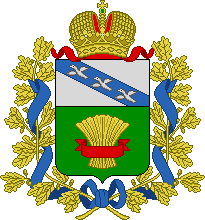 ГЕНЕРАЛЬНЫЙ ПЛАНМУНИЦИПАЛЬНОГО ОБРАЗОВАНИЯ«ЯРЫГИНСКИЙ СЕЛЬСОВЕТ»ПРИСТЕНСКОГО РАЙОНАКУРСКОЙ ОБЛАСТИ(разработан в соответствии с договором № 12.2.3 от 23.06.2013 г.)МАТЕРИАЛЫ ПО ОБОСНОВАНИЮГЕНЕРАЛЬНОГО ПЛАНАТом 2г. Курск 2013 г.ГЕНЕРАЛЬНЫЙ ПЛАНМУНИЦИПАЛЬНОГО ОБРАЗОВАНИЯ«ЯРЫГИНСКИЙ СЕЛЬСОВЕТ»ПРИСТЕНСКОГО РАЙОНАКУРСКОЙ ОБЛАСТИ(разработан в соответствии с № 12.2.3 от 23.06.2013 г.)МАТЕРИАЛЫ ПО ОБОСНОВАНИЮГЕНЕРАЛЬНОГО ПЛАНАТом 2	Главный архитектор проекта																													Ниязов А.Ю.	Разработал		 																																																																Шуклин Г.С.г. Курск 2013 г.ОглавлениеВВЕДЕНИЕ	31.	ОБЩИЕ СВЕДЕНИЯ О МУНИЦИПАЛЬНОМ ОБРАЗОВАНИИ	31.1.	Общие сведения о муниципальном образовании	31.2.	Административное устройство муниципального образования. Границы муниципального образования	31.3.	Природные условия и ресурсы	31.4.	Инженерно-строительная характеристика	32.	ОБОСНОВАНИЕ ВЫБРАННОГО ВАРИАНТА РАЗМЕЩЕНИЯ ОБЪЕКТОВ МЕСТНОГО ЗНАЧЕНИЯ НА ОСНОВЕ АНАЛИЗА ИСПОЛЬЗОВАНИЯ ТЕРРИТОРИЙ МУНИЦИПАЛЬНОГО ОБРАЗОВАНИЯ	32.1.	Сведения о программах комплексного социально-экономического развития муниципального образования, для реализации которых осуществляется создание объектов местного значения	32.2.	Территориально-планировочная организация муниципального образования. Баланс земель территории муниципального образования	32.3.	Экономическая база муниципального образования	32.4.	Население	32.5.	Жилищный фонд	32.6.	Социальная инфраструктура	32.7.	Транспортная инфраструктура муниципального образования	32.7.1	Внешний и внутренний транспорт	32.7.2	Улично-дорожная сеть	32.8.	Инженерное оборудование территории	32.8.1.	Водоснабжение и водоотведение	32.8.2.	Газоснабжение, теплоснабжение	32.8.3.	Электроснабжение	32.8.4.	Связь. Радиовещание. Телевидение	32.9.	Инженерная подготовка территории	32.10.	Зеленый фонд сельского поселения	32.11.	Санитарная очистка территории	32.12.	Санитарно-экологическое состояние окружающей среды	32.13.	Зоны с особыми условиями использования территорий	32.13.1.	Зоны охраны объектов культурного наследия	32.13.2.	Водоохранные зоны и прибрежно-защитные полосы	32.13.3.	Зоны санитарной охраны источников питьевого водоснабжения	32.13.4.	Санитарно-защитные и охранные зоны	33.	ОЦЕНКА ВОЗМОЖНОГО ВЛИЯНИЯ ПЛАНИРУЕМЫХ ДЛЯ РАЗМЕЩЕНИЯ ОБЪЕКТОВ МЕСТНОГО ЗНАЧЕНИЯ НА КОМПЛЕКСНОЕ РАЗВИТИЕ	34.	МЕРОПРИЯТИЯ, УТВЕРЖДЕННЫЕ ДОКУМЕНТАМИ ТЕРРИТОРИАЛЬНОГО ПЛАНИРОВАНИЯ КУРСКОЙ ОБЛАСТИ И ПРИСТЕНСКОГО РАЙОНА	35.	ПРЕДЛОЖЕНИЯ ПО ИЗМЕНЕНИЮ ГРАНИЦ МУНИЦИПАЛЬНОГО ОБРАЗОВАНИЯ И БАЛАНСА ЗЕМЕЛЬ В ПРЕДЕЛАХ ПЕРСПЕКТИВНОЙ ГРАНИЦЫ МУНИЦИПАЛЬНОГО ОБРАЗОВАНИЯ	36.	ТЕХНИКО-ЭКОНОМИЧЕСКИЕ ПОКАЗАТЕЛИ	3СПИСОК ЛИТЕРАТУРЫ	3ВВЕДЕНИЕРазработка «Материалов по обоснованию генерального плана муниципального образования «Ярыгинский сельсовет» Пристенского района Курской области (далее – Ярыгинский сельсовет) осуществлена Проектной группой «ГРАДО» на основании договора № 12.2.3 от 23.06.2013 года с Администрацией Ярыгинского сельсовета.Материалы по обоснованию генерального плана Ярыгинского сельсовета разработаны в соответствии с Градостроительным кодексом Российской Федерации, Методическими рекомендациями по разработке генеральных планов поселений и городских округов, техническим заданием муниципального контракта, СП 42.13330.2011, Региональными нормативами градостроительного проектирования Курской области, утвержденные постановлением Администрации Курской области от 15.11.2011 г. №577-па, а также в соответствии с целями и задачами развития Курской области, сформулированными в документах территориального планирования и социально-экономического развития Курской области и Пристенского района:Программа социально-экономического развития Курской области на 2011- 2015 годы; Стратегия социально-экономического развития Курской области до 2030 года;Схема территориального планирования Курской области;Схема территориального планирования муниципального образования «Пристенский район» Курской области.Графическая часть материалов по обоснованию генерального плана разработана на следующих материалах:Ортофотопланы масштаба 1:2000 в МСК 46, подготовленными ЗАО «Лимб» г.Санкт-Петербург в 2010г.; «Дежурной кадастровой карты Ярыгинского сельсовета» масштаб 1:10000. Материалы интернет порталов общего доступа: http://maps.rosreestr.ru - «Публичная кадастровая карта», http://sasgis.ru - космоснимки.  Генеральный план Ярыгинского сельсовета разработан на следующие проектные периоды:Исходный период – 2012 год;I очередь строительства -  2013-2017 года;Расчетный срок - 2032 года.Проектные материалы представляют собой комплект, состоящий из диска с электронным видом генерального плана, и его копиями на твердом носителе (бумаге) в трех экземплярах. Формат записи диска позволяет заказчику считывать и использовать информацию с данного диска без применения дополнительных программ на современном, на момент сдачи работы, компьютерном оборудовании. Разрабатываемая электронная версия генерального плана представлена в бумажном и электронном виде в программном обеспечении ГИС ИнГео. Текстовая часть представлена в формате Microsoft Word 2007.Состав проектных материаловВ соответствии с Градостроительным кодексом РФ генеральный план муниципального образования «Ярыгинский сельсовет» Пристенского района включает в себя следующие материалы:Том 1 «Положения о территориальном планировании»:Цели и задачи территориального планирования.Перечень мероприятий по территориальному планированию и указание на последовательность их выполнения.Альбом 1 «Генеральный план муниципального образования «Ярыгинский сельсовет» (графические материалы)»:Карта планируемого размещения объектов местного значения (основной чертеж). Масштаб 1:10000.Карта границ населенных пунктов. Масштаб  1:10000.Карта функциональных зон. Масштаб  1:10000.Прилагаемые к генеральному плану материалы по его обоснованию, включают:Том 2 «Материалы по обоснованию генерального плана»:Общие сведения о муниципальном образовании.Обоснование выбранного варианта размещения объектов местного значения поселения на основании анализа использования территории, возможных направлений ее развития и прогнозируемых ограничений их использования.Оценка возможного влияния планируемых для размещения объектов местного значения на комплексное развитие территории.Мероприятия, утвержденные документами территориального планирования Курской области и Пристенского муниципального района.Предложения по изменению границ муниципального образования и баланса земель в пределах перспективной границы муниципального образования. Том 3 «Материалы по обоснованию генерального плана»:перечень основных факторов риска возникновения чрезвычайных ситуаций природного и техногенного характера.Альбом 2 «Графические материалы обоснования генерального плана муниципального образования «Ярыгинский сельсовет»:Карта современного использования территории. Масштаб  1:10000.Карта анализа комплексного развития территории и размещения объектов местного значения с учетом ограничений использования территории поселения. Масштаб  1:10000.Карта транспортной инфраструктуры. Масштаб 1:10000.Карта инженерной инфраструктуры территории. Масштаб 1:10000.Карта границ территорий, подверженных риску возникновения чрезвычайных ситуаций природного и техногенного характера. Масштаб  1:10000.ОБЩИЕ СВЕДЕНИЯ О МУНИЦИПАЛЬНОМ ОБРАЗОВАНИИОбщие сведения о муниципальном образованииЯрыгинский сельсовет расположен в центральной части Пристенского района Курской области. На севере он граничит с поселком Пристень, на востоке с Пристенским сельсоветом, на юго-востоке с Белгородской областью, на юге с Среднеольшанским сельсоветом и на западе с Нагольненским сельсоветом. Площадь Ярыгинского сельсовета равна 7368 га, что составляет 7,36 % площади Пристенского района. Численность населения сельсовета на 01.01.2012 г. составила 1046 человек.В состав Ярыгинского сельсовета входят 6 населенных пунктов. Административным центром муниципального образования является село Ярыгино. Муниципальное образование имеет выгодное транспортное положение, через сельсовет проходит две железные дороги «Курск – Белгород» и «Ржава – Обоянь». Так же по территории сельсовета проходят 6 автодорог межмуниципального значения: «Пристень – Кривцово», «Пристень - Средняя Ольшанка», «Пристень - Пристенное - Большие Сети», «Пристень – Колбасовка», «Пристень - Средняя Ольшанка» – Вихровский», Подъезд к автомобильной дороге Пристень – Пристенное - Большие Сети на км 7 + 000.Административное устройство муниципального образования. Границы муниципального образованияЯрыгинский сельсовет – административно-территориальная единица (сельсовет) и муниципальное образование (сельское поселение) в Пристенском районе Курской области.Структуру органа местного самоуправления администрации Ярыгинского сельсовета составляют:- представительный орган муниципального образования – Собрание депутатов;- глава администрации муниципального образования; - местная администрация (исполнительно-распорядительный орган муниципального образования); - контрольный орган муниципального образования – ревизионная комиссия сельсовета. Границы сельсовета определены уставом муниципального образования, принятым решением Собрания депутатов Ярыгинского сельсовета Пристенского района Курской области.В состав территории Ярыгинского сельсовета входят следующие населенные пункты: с.Ярыгино, д.Лашинка, д.Вихровка, д.2-е Плоское, п.Комсомольский и п.Вихровский.Описание границ МО «Ярыгинский сельсовет»:От литеры А до литеры Б - МО «Ярыгинский сельсовет» граничит с МО «поселок Пристень» Пристенского района Курской области.От литеры Б до литеры В - МО «Ярыгинский сельсовет» граничит с МО «Пристенский сельсовет» Пристенского района Курской области.От литеры В до литеры Г - МО «Ярыгинский сельсовет» граничит с Белгородской областью.От литеры Г до литеры Д - МО «Ярыгинский сельсовет» граничит с МО «Среднеольшанский сельсовет» Пристенского района Курской области. От литеры Д до литеры А - МО «Ярыгинский сельсовет» граничит с МО «Нагольненский сельсовет» Пристенского района Курской области.Рисунок 1 – Границы Ярыгинского сельсовета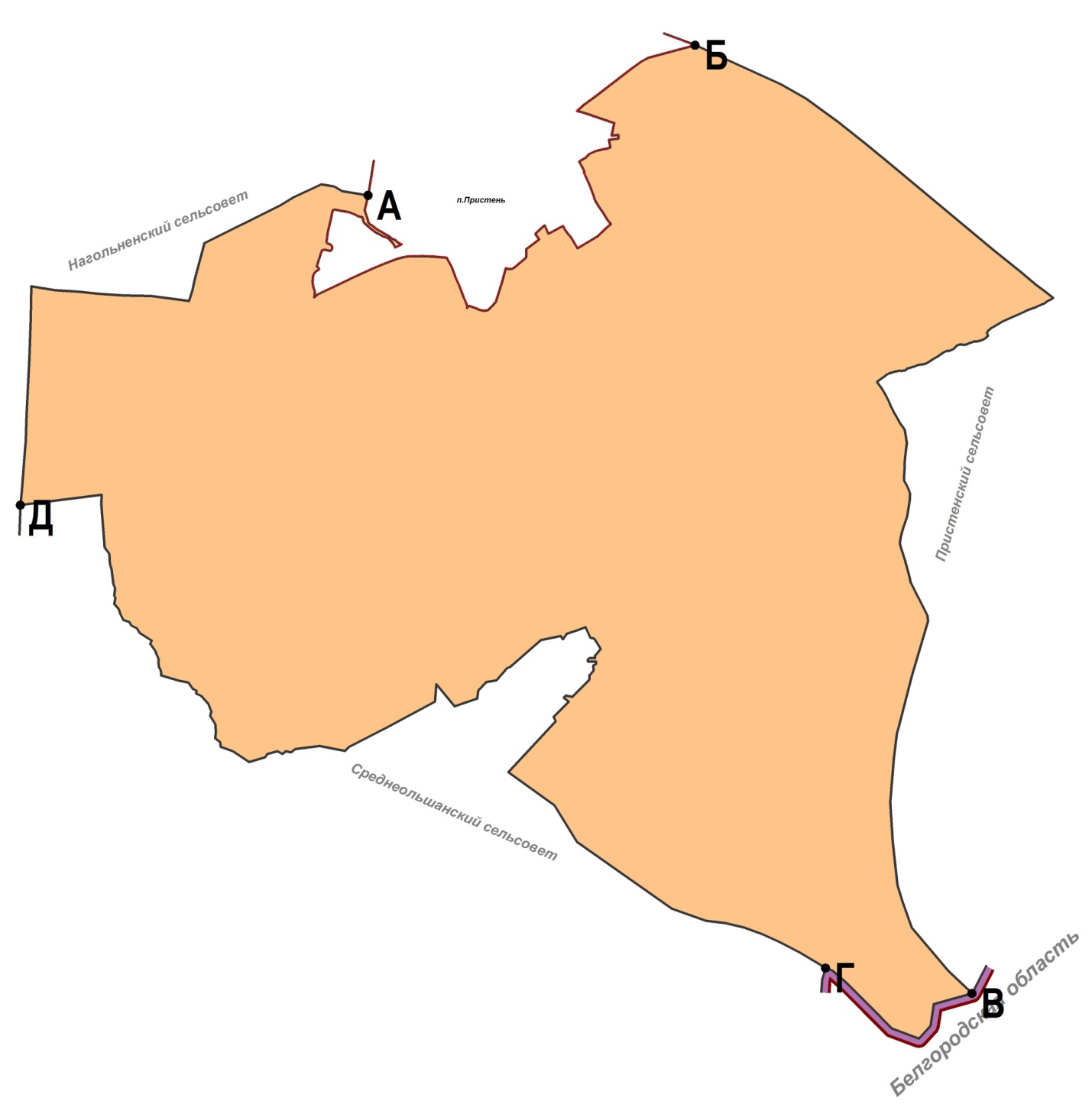 Природные условия и ресурсыКлиматическая характеристикаПо схематической карте климатического районирования для строительства территории России Ярыгинский сельсовет Пристенского района Курской области приурочен к району  II, подрайону II В.Господствующая роза ветров:  летом – «северо-запад», зимой – «юго-запад». Зимой снежный покров достигает 15-40 см, промерзание грунта 30-60 см, средняя температура днем –50С, -90С, ночью до -120С, морозы до – 230С, –240С, абсолютный минимум до -370С.  Летом характерны кратковременные ливни, иногда с градом и шквалистым ветром, среднегодовое количество осадков – 547 мм, максимальное в июле – 72 мм. Средняя температура днем +190С, +240С, ночью до +140С,+160С, абсолютный максимум +400С.Таблица 1 – Характеристика  природных условий территории районаРельеф, гидрографияРельеф предоставляет собой волнистую равнину, пересеченную по всем направлениям многочисленными глубокими оврагами. Площадь лесов составляет 555 га, лесистость территории составляет 7,5 %.  Леса преимущественно лиственных пород: дуб, береза, осина, орешник. Гидрографическая сеть сельсовета представлена сетью небольших ручьев и прудов. Питание рек и прудов вод происходит за счет поверхностных и грунтовых вод. Наибольший сток наблюдается весной, во время таяния снега. В летний период питание рек происходит главным образом за счет грунтовых вод и, периодически, за счет поверхностных.Замерзание водных объектов сельсовета происходит в конце ноября – начале декабря. Наибольшая толщина льда 35-40 см. Почвы, растительностьПреобладающие почвы на территории Ярыгинского сельсовета представлены  черноземными и серыми лесными почвами. Вдоль рек распространены луговые почвы.   По механическому составу наибольшее распространение получили глинистые почвы и тяжелосуглинистые, в меньшей степени представлены легкосуглинистые и супесчаные. Содержание гумуса в почве колеблется от 4 до 7%.Минерально-сырьевые ресурсыКрупных месторождений полезных ископаемых на территории Ярыгинского сельсовета Пристенского района Курской области не разведано.Инженерно-строительная характеристикаПо инженерной характеристике всю территорию муниципального образования можно условно разделить на 3 группы территорий. Каждая из них имеет собственные природные характеристики, определяющие различную степень их благоприятности для нового строительного освоения и охраны геологической среды.1. К территориям благоприятным для строительства относится незастроенные территории, имеющие спокойный рельеф и находящиеся в границах населенных пунктов. 2. К выборочно благоприятным территориям относятся участки земель сельхозназначения не предназначенные для нужд растениеводства. 3. К территориям, не подлежащим застройке, относятся сельхозугодия, поймы рек, леса, территории с высокой овражной эрозией.ОБОСНОВАНИЕ ВЫБРАННОГО ВАРИАНТА РАЗМЕЩЕНИЯ ОБЪЕКТОВ МЕСТНОГО ЗНАЧЕНИЯ НА ОСНОВЕ АНАЛИЗА ИСПОЛЬЗОВАНИЯ ТЕРРИТОРИЙ МУНИЦИПАЛЬНОГО ОБРАЗОВАНИЯПри разработке Генерального плана рассматривались 2 варианта развития сельсовета: инерционный и инновационный.Инерционный (сдержанный) сценарий подразумевает развитие муниципального образования по достигнутому уровню производственной базы, использованию ресурсного потенциала, в соответствии со сложившимися социальными условиями и динамикой численности населения, численность которого к 2032 году должна будет составить 740 человек. В качестве минимальных мероприятий определены ремонт существующих транспортных и инженерных сетей, объектов соцкультбыта (минимальные мероприятия - это те, которые связаны с подержанием достигнутого уровня социально-экономического развития). Инновационный вариант социально-экономического развития – это принятие в качестве перспективного сценария положительной (по сравнению с инерционным сценарием) динамики в изменении численности населения сельсовета, численность которого к 2032 году должна будет составлять 1000 человек. Оптимистичный (инновационный вариант) предусматривает развитие производственной базы, развитие инженерной инфраструктуры, улучшение социальных и культурно-бытовых условий жизни населения поселения. Мероприятия по развитию инфраструктуры и жилищного строительства предложенного в Генеральном плане рассчитывались исходя из инновационного сценария развития поселения.Инновационный вариант развития Ярыгинского сельсовета разрабатывался на основе следующих нормативных документов:- Федеральный закон от 06.10.2003г. № 131-ФЗ «Об общих принципах организации местного самоуправления в Российской Федерации»;- Постановление Правительства РФ от 20.03.2003г. № 165 «О внесении изменений и дополнений в порядок разработки и реализации федеральных целевых программ и межгосударственных целевых программ, в осуществлении которых участвует Российская Федерация»; - Программа социально-экономического развития Курской области на 2011-2015 годы;- Схемы территориального планирования Курской области;- Схемы территориального планирования муниципального образования «Пристенского района» Курской области.Главным условием реализации инновационного варианта развития является привлечение в экономику, инфраструктуру и социальную сферу сельсовета достаточных финансовых ресурсов. Инновационный сценарий развития предполагает в процессе его реализации осуществлять разработку и принятие программных мероприятий в различных сферах деятельности, в том числе коммерческих инвестиционных проектов. При анализе существующей ситуации были учтены планировочные ограничения, влияющие на территориальное развитие сельского поселения.Необходимо постоянно осуществляться разработку инвестиционных проектов для участия в конкурсных отборах, с целью включения их в Программу экономического и социального развития Курской области. Сведения о программах комплексного социально-экономического развития муниципального образования, для реализации которых осуществляется создание объектов местного значенияФедеральные целевые программыПрограмма «Жилище» на 2011-2015 годы. Программа «Социальное развитие села до 2013 года».Областные целевые программы«Жилище» на 2011 - 2015 годы».«Выполнение государственных обязательств по обеспечению жильем категорий граждан установленных Федеральным законом «О дополнительных гарантиях по социальной поддержке детей-сирот и детей, оставшихся без попечения родителей» на 2011-2015 годы»;«Развитие отраслей сельского хозяйства, пищевой и перерабатывающей промышленности в Курской области на 2013-2020 годы».«Социальное развитие села на 2009 - 2014 годы».«Снижение рисков и смягчение последствий чрезвычайных ситуаций природного и техногенного характера в Курской области на 2010 - 2014 годы». «Улучшение демографической ситуации в Курской области» на 2011 - 2014 годы». «Молодая семья» на 2011 - 2015 годы. «Развитие образования Курской области на 2011 - 2014 годы».«Школьный автобус на 2011 - 2014 годы».«Социальная поддержка и улучшение положения детей в Курской области" на 2011 - 2014 годы».«Экология и природные ресурсы Курской области (2011 - 2014 годы)». «Модернизация здравоохранения Курской области на 2011 - 2012 годы».  «Модернизация сети автомобильных дорог Курской области (2012-2014 годы)».«Развитие водохозяйственного комплекса Курской области в 2013 - 2020 годах».Районные целевые программыКомплексная Программа социально-экономического развития Пристенского района на 2012-2014 годы».Муниципальная целевая программа «Создание благоприятных условий для привлечения инвестиций в экономику Пристенского района Курской области на 2013-2015 годы».Районная целевая программа ««Развитие малого и среднего предпринимательства в Пристенском районе  Курской области на 2012-1014 годы».Районная программа «Энергосбережение и повышение энергетической эффективности Пристенского района Курской области на период 2011-2012 гг.».Концепция реформирования жилищно-коммунального хозяйства.Муниципальные целевые программыЦелевая программа развития муниципального образования «Ярыгинский сельсовет» 2013 год.Целевая программа мероприятий «На противодействие террористической деятельности»2011-2013.Муниципальная программа «Обеспечение безопасности населения Ярыгинского сельсовета на транспорте и объектах транспортной инфраструктуры и иных местах массового пребывания» 2011-2012.Комплексная целевая программа о профилактике правонарушений и укреплению общественной безопасности МО «Ярыгинский сельсовет» 2012-2014.Территориально-планировочная организация муниципального образования. Баланс земель территории муниципального образованияПланировочная структураЯрыгинский сельсовет расположен в центральной части Пристенского района Курской области. В состав сельсовета входят 6 населенных пунктов, связанных между собой автомобильными дорогами регионального и межмуниципального значения. Каркас поселения исторически формировался вдоль природно-ландшафтных осей. В Ярыгинском сельсовете природно-ландшафтной осью являются небольшие ручьи и пруды.Современное планировочное развитие базируется уже не на речном, а на транспортном каркасе территории. Поскольку любое производство и проживание, социальное обеспечение связано, прежде всего, с транспортной доступностью. Именно поэтому значительное преимущество в развитии получают те населенные пункты, которые совмещают в себе пересечение осевых линий развития исторически сложившейся планировочной структуры (по гидрографии) с современными урбанистическими, прежде всего автомобильными дорогами. На современном этапе, основной урбанизированной панировочной осью Ярыгинского сельсовета выступают железные дороги «Курск – Белгород» и «Ржава – Обоянь». По своим масштабам и сложности система расселения Ярыгинского сельсовета относится к нижнему уровню и является составной частью системы расселения Пристенского района. Село Ярыгино выполняет административно-управленческие функции, также оказывает населению услуги в сфере образования, культурно-досуговой и розничной торговли. Так же учреждения облуживания населения расположены и в других населенных пунктах сельсовета.Все населенные пункты сельсовета относятся к сельскому типу,  большинство экономически активного населения сельсовета занято в сельском хозяйстве. В застройке населенных пунктов преобладают одноэтажные здания, материал построек в основном дерево и кирпич.Баланс земельДанные о распределении территории сельсовета по категориям использования земель на 01.01.2013 г. (согласно информации, полученной от администрации муниципального образования) представлены следующей в таблице.	Таблица 2 - Баланс земель по состоянию на 01.01.2013г.Общая площадь земель в границах муниципального образования составляет 7368 га. Наибольший удельный вес в структуре земельного фонда занимают земли сельскохозяйственного назначения 5783,2 га (78,49%), далее следуют земли населенных пунктов 844,1 га (11,45 %). Экономическая база муниципального образованияЯрыгинский сельсовет на протяжении длительного периода сохраняет аграрную специализацию. На территории сельсовета работают местные с/х предприятия. Благоприятные природные условия и хорошее транспортное положение создают все предпосылки для дальнейшего развития сельского хозяйства сельсовета. Проектные предложенияОпределяющей сферой экономики муниципального образования «Ярыгинский сельсовет» на период планирования (до 2032 г.) принимается производство и переработка сельскохозяйственной продукции. Перспективное экономическое развитие будет осуществляться на базе существующих и новых предприятий. Восстановление и развитие производственного потенциала территории планируется посредством привлечения финансовых вложений Курских инвесторов, а также инвесторов из других субъектов РФ. Одним из приоритетных направлений должно экономического развития сельского поселения, должно стать развитие малого предпринимательства. Мероприятия по развитию малого предпринимательства основаны на:- финансировании инвестиционных проектов в приоритетных отраслях (АПК, малое промышленное производство, малая строительная индустрия, информационный сервис, народные художественные промыслы, индустрия туризма и т.д.);- ускоренном освоении новых кредитно-инвестиционных механизмов, облегчающих доступ субъектов малого предпринимательства к финансовым ресурсам;- развитии эффективной инфраструктуры поддержки малого предпринимательства;- устранении административных барьеров, совершенствовании информационного, образовательного, консультативного, правового обеспечения предпринимательства. Кроме того, речь идет об оказании имущественной поддержки субъектам малого предпринимательства, размещении государственных и муниципальных заказов среди субъектов малого предпринимательства.Генеральным планом на первую очередь строительства предусматриваются следующие мероприятия:выделение в качестве инвестиционных площадок для развития малого и среднего предпринимательства недействующих, фактически заброшенных промышленных площадок; разработка программы по развитию малого бизнеса; повышение эффективности использования сельхозугодий.НаселениеАнализ численности населения выполнен по материалам статистической отчетности, предоставленным заказчиком и территориальным органом федеральной службы государственной статистики по Курской области.Численность населения муниципального образования «Ярыгинский сельсовет»  по состоянию на 1 января 2012 г. составила 1046 человек.Таблица 3 – Динамика численности населения сельсовета в разрезе населенных пунктов*численность показана по данным Администрации Ярыгинского сельсоветаЗа период с 2002 по 2010 года динамика численности населения сельсовета была отрицательной. Общая убыль населения складывалась из естественной убыли (превышения  числа умерших над числом родившихся) и миграционного оттока.  Всего за исследуемый период население сократилось на 346 человек или 27%. Среднегодовая убыль населения составила 43,25 чел/год. Таблица 4 - Распределение населения сельсовета по возрастным группамАнализ населения сельсовета по возрастному признаку показывает, что за анализируемый период в возрастной структуре населения происходит резкий рост группы населения старше трудоспособного возраста, т.е. идет процесс «старения населения». Этот процесс обусловлен следующими факторами, это снижение рождаемости и миграция репродуктивной части населения из сельсовета в районный и областные центры.На сегодняшний день структура населения Ярыгинского сельсовета по возрастному признаку выглядит следующим образом: доля населения моложе трудоспособного возраста составляет 5,83%; доля населения в трудоспособном возрасте составляет 39%; доля населения старше трудоспособного возраста составляет 55,17%. В сравнении с возрастной структурой населения Пристенского района и Курской области структура населения Ярыгинского сельсовета по возрастному признаку имеет более худшие показатели по всем категориям. Группа населения моложе трудоспособного возраста в сельсовете ниже, чем в районе на 9,67%, и в области ниже на 8,95%; группа населений в трудоспособном возрасте в сельсовете ниже районного показателя на 15,5%, а областного ниже на 20,61%; группа населения старше трудоспособного возраста выше аналогичного показателя в районе на 25,15%, а в области выше на 29,56%.Таблица 5 - Сравнительный анализ возрастной структуры Ярыгинского сельсоветаПрогноз численности населенияАнализ современной ситуации выявил основные направления демографических процессов в Ярыгинском сельсовете: снижение численности населения за счет естественного прироста;демографическое «старение» населения сельсовета. Выявленные тенденции в демографическом движении численности населения  Ярыгинского сельсовета позволяют сделать прогноз изменения численности на перспективу. Оценка перспективного изменения численности населения в достаточно широком временном диапазоне (до 2032 г.) требует построения двух вариантов прогноза - «инерционного» и «инновационного». Они необходимы в условиях поливариантности дальнейшего социально-экономического развития территории. Расчетная численность населения и половозрастной состав населения были определены на две даты: 2017 год (первая очередь генерального плана) и 2032 год (расчетный срок).«Инерционный» сценарий прогноза предполагает сохранение сложившихся условий смертности, рождаемости и миграции. «Инновационный» сценарий основан на росте численности населения за счет повышения уровня рождаемости, снижения смертности, миграционного притока населения.Ориентировочный прогноз численности населения выполнен на основании анализа сложившейся социально-экономической и демографической ситуации, а также с учетом основных тенденций перспективного расчета численности населения Российской Федерации до 2032 года. Численность населения рассчитывается согласно существующей методике по формуле:Но = Нс (1 + (Р+М)/100)Т,где,	Но – ожидаемая численность населения на расчетный год,Нс – существующая численность населения,Р – среднегодовой естественный прирост,М – среднегодовая миграция,Т – число лет расчетного срока.Далее приведен расчет инерционного и инновационного прогноза численности населения.Таблица 6  - Данные для расчета ожидаемой численности населения и результаты этого расчета (инерционный сценарий развития)Инерционный сценарий прогноза показывает, что в соответствии с современными тенденциями численность населения сельсовета продолжит снижаться. За следующие 5 лет снижение численности населения сельсовета составит 8%, а число жителей снизится до 960 человек. К 2032 году снижение численности населения сельсовета к уровню 2012 года составит 29%, а численность сельсовета снизится до 740 человек.Таблица 7 - Данные для расчета ожидаемой численности населения и результаты этого расчета (инновационный сценарий развития)Расчет численности населения по инновационному сценарию развития выполнен с ориентацией на стабилизацию в ближайшие годы социально-экономической ситуации в стране (и соответственно в регионе) и постепенный выход из кризисного состояния. Соответственно прогнозируется повышение среднегодового естественного прироста населении до -0,2% и среднегодового миграционного оттока до -0,2%. В итоге численность населения Ярыгинского сельсовета при инновационном сценарии будет продолжать снижаться, но более низкими темпами. Так прогнозируемая численность населения Ярыгинского сельсовета к 2017 году составит 1035 человек, а к 2032 году численности населения может снизиться лишь до 1000 человек. Для дальнейших расчетов в генеральном плане численность населения принимается по инновационному сценарию. Для развития инновационного сценария развития территории необходимо принятие мер по разработке действенных механизмов регулирования процесса воспроизводства населения в новых условиях.Если меры по демографической политике относятся в первую очередь к компетенции федеральных и региональных органов, то миграционная политика напрямую зависит и от районных и местных властей. Для Ярыгинского сельсовета важнейшим мероприятием является удержание трудоспособного и молодого населения на своей территории, а для этого необходимо: создание новых оплачиваемых рабочих мест, а также привлечение мигрантов, иначе реализация инновационного сценария будет не возможна.Перспективы демографического развития будут определяться:улучшением жилищных условий;обеспечения занятости населения;улучшением инженерно-транспортной инфраструктуры;совершенствованием социальной и культурно-бытовой инфраструктуры;созданием более комфортной и экологически чистой среды;созданием механизма социальной защищенности населения и поддержки молодых семей, стимулированием рождаемости и снижением уровня смертности населения, особенно детской и лиц в трудоспособном возрасте.Жилищный фондОбщая площадь жилых помещений в Ярыгинском сельсовете на 01.01.2013г. составляла 28,4 тыс.м2. Средняя обеспеченность жилищным фондом на одного жителя равна 27,15 м2/чел.В жилой застройке населенных пунктов преобладают одноэтажные здания, материал построек в основном кирпич и пиломатериалы. Дома распределены по обе стороны улиц.Таблица 8 - Общая характеристика жилищного фонда на 01.01.2012 г.Большинство жилых помещений в муниципальном образовании «Ярыгинский сельсовет» имеют износ от 30 до 60%. Обеспеченность жилищного фонда инженерной инфраструктурой находится на среднем уровне: система водоснабжения представлена водозаборными колонками, скважинами и колодцами, газифицировано 92% домовладений, подключены к электроснабжению 100%.  Центральные канализация и теплоснабжение отсутствуют. Проектная организация жилой зоны основывается на следующих основных задачах:упорядочение существующей планировочной структуры;функциональное зонирование;выбор направления территориального развития.Проектные предложенияГлавной задачей жилищной политики является обеспечение комфортных условий проживания для различных категорий граждан. Обеспеченность населения жилищным фондом в Ярыгинском сельсовете находится высоком уровне 27,15 м2/чел.Для расчетов нового строительства исходим из прогноза, что ежегодно в сельсовете будет вводится 1 жилой дом площадью 100 м2. Таким образом на первую очередь будет запланировано построить 500 м2 жилищного фонда, а к концу расчетного срока еще 1500 м2.Конкретное место размещения и объемы строительства жилья должны быть решены на последующих стадиях (проект планировки территории) градостроительного проектирования. Проектные предложенияГенеральным планом предлагается в дальнейшем развивать малоэтажную индивидуальную застройку усадебного типа, этажностью от 1 до 3 этажей.I очередь строительстваГенеральным планом предлагается на конец I очереди построить 5 жилых, объем нового жилищного фонда составит 500 м2 жилой площади, что позволит довести обеспеченность населения жилой площадью вырастит до 27,95 м2/чел.Расчетный срокГенеральным планом предлагается в период 2017-2032 гг. построить 15 жилых, объем нового жилищного строительства составит 1500 м2 жилой площади, что позволит довести обеспеченность населения жилой площадью до 30,4 м2/чел.Площадь жилищного фонда к 2032 году составит 30400 м2.Социальная инфраструктураСистема социально-культурного и бытового обслуживания муниципального образования «Ярыгинский сельсовет» формируется с учетом следующих факторов: сложившихся коммуникационных связей, экономического и социально-культурного потенциала, особенностей системы расселения по территории, уровня развития транспортной сети.Социальная сфера Ярыгинского сельсовета включает в себя один ФАП, три школы,  два СДК, две библиотеки и 4 магазина. В ходе проведенного анализа был сделан расчет соответствия обеспеченности населения основными учреждениями социального и культурно-бытового назначения  нормативным требованиям, рекомендуемым в своде правил «Градостроительство. Планировка и застройка городских и сельских территорий» (СП 42.13330.2011). Образование и воспитаниеОбразовательная система – совокупность образовательных учреждений, призванных удовлетворить запросы жителей в образовательных услугах и качественном специальном образовании.Структура образовательных учреждений состоит из:-	дошкольных образовательных учреждений;-	общеобразовательных школьных учебных заведений.В Ярыгинском сельсовете отсутствуют дошкольные образовательные учреждения.В сельсовете действует три общеобразовательная школа в с.Ярыгино, д.Вихровка, с.2-е Плоское. Численность учащихся в школах сельсовета составляет в 14 учащийся.Здравоохранение и социальное обеспечениеСистема здравоохранения Ярыгинского сельсовета представлена одним фельдшерско-акушерским пунктом расположенным в д.Вихровка.Первую медицинскую помощь население сельсовета получает в фельдшерско-акушерских пунктах, стационарную и профильную медицинскую помощь население получает в районной и областной больницах.Объекты социальной защиты населения на территории сельсовета отсутствуют.Спортивные сооруженияНа территории Ярыгинского сельсовета имеются 2 спортивных объектов для занятия физкультурой (спортивные площадки). Спортивные объекты входят в общеобразовательную систему.Учреждения культурыГлавной целью сферы культуры является предоставление жителям возможности получения необходимых культурных благ при обеспечении их доступности и многообразия и целенаправленное воздействие на личность для формирования определенных положительных качеств.Учреждения культуры Ярыгинского сельсовета представлены двумя сельскими домами культуры в с.Ярыгино, д.Вихровка и двумя библиотеками в с.Ярыгино, д.Вихровка. Торговля, бытовое обслуживание, общественное питаниеВ связи с низкой численностью населения Ярыгинского сельсовета сфера торговли и бытового обслуживания населения представлена в упрощенном формате и представлена 4 магазинами, общая торговая площадь магазинов составляет 174,4 м2, что составляет 100% от рекомендуемых нормативов. Рынки на территории сельсовета отсутствуют.Таблица 9 - Расчет объемов мероприятий по территориальному планированию по объектам социального и культурно-бытового назначенияВыводыВ целом обеспеченность населения Ярыгинского сельсовета объектами торговли и бытового обслуживания находится ниже нормативов рекомендуемых в СП 42.13330.2011. В первую очередь это связано с низкой численностью населения, как всего сельсовета так и отдельных населенных пунктов. В таких условиях строить дополнительные объекты соцкультбыта экономически не выгодно. Одним из выходов в такой ситуации является комплексное использование имеющихся объектов капитального строительства. Например, отсутствие детского сада можно компенсировать создав при школе группу дошкольного образования для детей дошкольного возраста. На базе действующих школ можно создать кружки и секции для внешкольного образования детей.Проектные предложенияФормирование и развитие системы культурно-бытового обслуживания в значительной мере способствует достижению главной цели градостроительной политики сельсовета – обеспечения комфортности проживания.Для доведения обеспеченности населения Ярыгинского сельсовета в услугах учреждений социального и культурно-бытового назначения до нормативов рекомендуемых в «Региональных нормативы градостроительного проектирования Курской области» Генеральным планом предлагается:на 1 очередь строительства:создание на базе существующих школ групп дошкольного образования по системе «школа - детский сад»;развитие на базе школ сельсовета кружков и секций внешкольного образования;строительство спортивной площадки в с.Ярыгинское на ул.Садовая;строительство магазина в п.Комсомольский, общей площадью 100 м2.на расчетный срок:строительство предприятия бытового обслуживания на 10 рабочих мест в с.Ярыгино на ул.Центральная;строительство магазина в с.Ярыгино, общей площадью 100 м2 по ул. Садовая около планируемой жилой застройки.Транспортная инфраструктура муниципального образованияВнешний и внутренний транспортВнешние транспортные связи Ярыгинского сельсовета осуществляются железнодорожным и автомобильным транспортом, обеспечивающим связь поселения с соседними населенными пунктами, с районным и областным административными центрами, общей транспортной сетью страны.Через сельсовет проходит две железные дороги «Курск – Белгород» и «Ржава – Обоянь». Так же по территории сельсовета проходят 6 автодорог межмуниципального значения: «Пристень – Кривцово», «Пристень - Средняя Ольшанка», «Пристень - Пристенное - Большие Сети», «Пристень – Колбасовка», «Пристень - Средняя Ольшанка» – Вихровский», Подъезд к автомобильной дороге Пристень – Пристенное - Большие Сети на км 7 + 000. Таблица 10 - Перечень автомобильных дорог с твердым покрытием, проходящих по территории Ярыгинского сельсоветаОбщая протяженность муниципальных дорог общего пользования, включая дороги местного значения, составляет 20,3 км.Пассажирские и грузовые перевозкиГрузовые перевозки осуществляются автотранспортом предприятий и частными предпринимателями.Автобусное и железнодорожное сообщение осуществляется регулярно.Общественный пассажирский транспорт в населенных пунктах сельсовета отсутствует.Индивидуальные пассажирские перевозки осуществляются на личном транспорте населения. Личный транспорт населения содержится в гаражах, находящихся на территории приусадебных участков. Транспорт юридических лиц хранится на территории предприятий владельцев автотранспорта.Проектные предложенияНа расчетный срок генерального плана внешние связи поселения будут обеспечиваться, как и в настоящее время, железнодорожным и автомобильным транспортом.  Основные принципы развития транспортной инфраструктуры муниципального образования «Ярыгинский сельсовет» должны включать в себя три основные составляющие: улучшение качества существующих автодорог, строительство новых автодорог и изменение маршрутов автобусного сообщения.Генеральным планом на первую очередь (до 2017 г.) строительства предлагается:устройство остановочных, посадочных площадок, автопавильонов на автобусных остановках;замена поврежденных и установка новых дорожных ограждений, замена поврежденных и установка недостающих дорожных знаков;реконструкция мостовых сооружений, расположенных на территории муниципального образования;Генеральным планом на расчетный срок строительства предусмотрены следующие мероприятия:прокладка новых дорог местного значения, общей протяженностью 190 м:Автодорога в п.Вихровский – 40 м;Автодорога от автодороги местного значения «с.Ярыгино-д.Вихровка» до с.Ярыгино – 150 м;Улично-дорожная сетьУлично-дорожная сеть муниципального образования представляет собой часть территории, ограниченной красными линиями и предназначенной для движения транспортных средств и пешеходов, прокладки инженерных коммуникаций, размещения зеленых насаждений и шумозащитных устройств, установки технических средств информации и организации движения.Категории улиц и дорог приняты в соответствии с классификацией, приведенной в следующей таблице.Таблица 11 - Параметры улиц и дорог сельсоветаГлавной улицей с.Ярыгино является улица Центральная, на которой расположены дом  культуры, администрация, школа, администрация и другие общественные здания. Остальные улицы с.Яригино и других населенных пунктов являются улицами в жилой застройки. Таблица 12 – Перечень и характеристика улиц сельсовета в разрезе населенных пунктовОбщая протяженность улично-дорожной сети населенных пунктов муниципального образования равна 20,62 км, из них с асфальтным покрытием 9,19 км. Имеющееся твердое покрытие требует реконструкции.Таким образом, основной проблемой улично-дорожной сети является низкий уровень ее благоустройства. Проектные предложенияГенеральным планом предусматривается сохранение и дальнейшее развитие сложившейся структуры улично-дорожной сети населенных пунктов муниципального образования «Ярыгинский сельсовет».Улично-дорожную сеть следует проектировать в виде непрерывной системы с учетом функционального назначения улиц и дорог, интенсивности транспортного и пешеходного движения, архитектурно-планировочной организации территории и характера застройки.Генеральным планом на I очередь строительства предусмотрены следующие мероприятия:асфальтирование порядка 11,43 км улиц с грунтовым и/или щебеночным покрытием (перечень улиц указан в следующей таблице).Таблица 13 – Перечень улиц, требующих улучшения дорожного покрытиявосстановление изношенных верхних слоев дорожных покрытий с обеспечением требуемой ровности и шероховатости на всех асфальтированных улицах населенных пунктах (около 9,19 км.);нанесение дорожной разметки, замена поврежденных и установка новых дорожных ограждений, замена поврежденных и установка недостающих дорожных знаков, установка дорожных знаков индивидуального проектирования;при организации новой жилой застройки предусмотреть строительство улично-дорожной сети (новых улиц, переулков). Доля улиц и проездов от общего количества комплексной жилой застройки должна составлять 5–7%;оборудование 20,62 км улиц уличным освещением.Генеральным планом на расчетный срок строительства предусмотрены следующие мероприятия:прокладка новых улиц в жилой застройке общей протяженностью 2,66 км:п.Комсомольский – 300 м;с.Ярыгино – 1010 м;д.Лашинка – 170 м;с.2-е Плоское – 1180 м.оборудование 2,66 км новых улиц уличным освещением;замена поврежденных и установка новых дорожных ограждений, замена поврежденных и установка недостающих дорожных знаков.Инженерное оборудование территорииВодоснабжение и водоотведение Хозяйственно-питьевое и производственное водоснабжение Ярыгинского сельсовета осуществляется за счет подземных вод из артезианских скважин, и колодцев. Подача воды производится электрическими насосами производительностью 6-20 м3/час с накоплением в башнях Рожновского и передачей потребителям по водопроводным сетям в т.ч. и на водоразборные колонки.Система водоснабжения сельсовета включает в себя: 6 скважин, 59 водоразборных колонок, 25 км водопроводных сетей.Система хозяйственно-питьевого водопровода тупиковая объединена с противопожарной. Износ водопроводных сетей 95%.Основная часть населения пользуется услугами центрального водопровода через водораздаточные колонки. В жилой застройке, не оборудованной центральным водопроводом, водоснабжение осуществляется за индивидуальных скважин и счет шахтных колодцев.В целом, потребности населения в воде для питьевых и хозяйственных нужд соответствуют мощности водозаборных сооружений (за исключением периодов засушливой погоды, увеличения водоразбора на полив приусадебных участков).В то же время износ элементов существующей сети водоснабжения достаточно высок. Основная проблема – потеря гидравлического напора. Длительная эксплуатация скважин увеличивает вероятность исчерпывания дебита. Протяженность водопроводных сетей требующих замены (ремонта) составляет 24,7 км.Центральной канализацией жилищный фонд и объекты обслуживания населения не оборудованы. Отвод стоков от индивидуально-жилой застройки осуществляется в выгребные ямы с последующим вывозом на очистные сооружения.Проектные предложенияДля обеспечения комфортной среды проживания населения муниципального образования «Ярыгинский сельсовет» генеральным планом предлагается 100% обеспечение населения централизованным водоснабжением.Раздел составлен в соответствии с данными существующего положения и мероприятиями, необходимыми для развития системы на I очередь (2017 г.) и расчетный срок (2033 г.), обеспечивая население водой нормативного качества в достаточном количестве.Нормы водопотребления и расчетные расходы воды питьевого качестваУдельное среднесуточное водопотребление на одного жителя принято в соответствии с региональными нормативами градостроительного проектирования Курской области (Постановление администрации Курской области №577-па от 15.11.2011 г.) на I очередь в объеме 75 л./сутки, на расчетный срок - 85 л./сутки. Удельное водопотребление включает расходы воды на хозяйственно-питьевые нужды в жилых и общественных зданиях. Количество воды на нужды промышленности и неучтенные расходы определены в размере 10% суммарного расхода воды на хозяйственно-питьевые нужды. Среднесуточное потребление воды (за поливочный сезон) на поливку в расчете на одного жителя учтено в количестве 50 л в сутки на человека. Численность населения на I очередь и расчетный срок прогнозируется на уровне 1035 и 1000 человек, соответственно.Таблица 14 – Расчет среднесуточного водопотребления на I очередь и расчетный срокТаблица 15 – Расчет максимального расхода воды на I очередь и расчетный срокНеобходимые потребности в воде на расчетный срок могут быть обеспечены от водозаборных сооружений производительностью 270 м3/сутки.На участках с большой степенью износа предлагается вводить постепенную замену старого трубопровода новым, современным. Замену следует осуществлять с использованием полимерных труб, которые имеют повышенный срок службы до 50 лет.Расходы воды на пожаротушениеПротивопожарный водопровод принимается объединенным с хозяйственно-питьевым. Расход воды для обеспечения пожаротушения устанавливаются в зависимости от численности населенных пунктов согласно СНиП 2.04.02-84 «Водоснабжение. Наружные сети и сооружения». Для расчета расхода воды на наружное пожаротушение принят один одновременный пожар с расходом воды 5 л/сек. Продолжительность тушения пожара – 3 часа. Учитывая вышеизложенное, потребный расход воды на пожаротушение на  I очередь расчетный срок строительства составит:Максимальный срок восстановления пожарного объема воды должен быть не более 72 часов.Аварийный запас воды должен обеспечивать производственные нужды по аварийному графику и хозяйственно-питьевые нужды в размере 70% от расчетного расхода в течение 12 часов.Расчет водоотведенияГенеральным планом предусматривается децентрализованная система канализации Ярыгинского сельсовета. Из неканализованной застройки населенных пунктов, оборудованной выгребами, стоки вывозятся на сливную станцию канализационных очистных сооружений, расположенных на территории поселка Пристень. При проектировании систем канализации населенных пунктов муниципального образования расчетное удельное среднесуточное (за год) водоотведение бытовых сточных вод от жилых зданий следует принимать равным расчетному удельному среднесуточному (за год) водопотреблению согласно СНиП 2.04.02-84 без учета расхода воды на полив территорий и зеленых насаждений. Таблица 16 – Расчет среднесуточного водоотведения на I очередь и расчетный срокТаким образом, прогнозируемый объем сточных вод на расчетный срок составит 89 м3/сутки (I очередь 81 м3/сутки).Таблица 17 – Расчет максимального расхода воды на  I очередь и расчетный срокНеобходимые потребности в водоотведении могут быть обеспечены комплексом очистных сооружений мощностью 205 м3/сутки.Генеральным планом предлагается предусмотреть следующие мероприятия на I очередь строительства:обеспечение производительности водозаборных сооружений не менее 270  м3/сутки;проведение ремонтных работ сетей водоснабжения, с частичной заменой труб на современные полимерные (24,7 км);прокладку уличного водопровода на новых территориях жилой и общественно-деловой застройки;обеспечение территорий населенных пунктов резервной емкости для целей противопожарной безопасности (54 м3). Проектирование и строительство противопожарной емкости производить в соответствии с СНиП 2.04.02-84 «Водоснабжение. Наружные сети и сооружения»;обеспечение производительности системы водоотведения не менее 205 м3/сутки;оборудование выгребными ямами всего жилищного фонда и учреждений социально-культурного и бытового назначения населенных пунктов сельсовета с организацией вывоза стоков на канализационно-очистные сооружения в поселок Пристень.Газоснабжение, теплоснабжениеЦентральное отопление в Ярыгинском сельсовете отсутствует, население и учреждения отапливаются от индивидуальных источников отопления.В сельсовете к системе газообеспечения подключены 92% жилищного фонда и отапливаются от индивидуальных газовых теплоисточников.  Жилищный фонд, не подключенный к системе газоснабжения, оборудован печным отоплением и отапливается углем. В Ярыгинском сельсовете газифицировано 4 из 6 населенных пунктов. Общая протяженность уличных сетей газоснабжения составляет 19 км.Проектные предложенияГенеральным планом на I очередь строительства определены следующие мероприятия:газификация 2 населенных пунктов: д.Вихровка и д.Пашинка;подключение к системе газоснабжения существующих и запланированных на I очередь строительства объектов жилой и общественно-деловой застройки.Генеральным планом на расчетный срок предусмотрено:подключение к системе газоснабжения поселения запланированных на расчетный срок объектов общественно-деловой застройки.ЭлектроснабжениеЭлектроснабжение потребителей муниципального образования «Ярыгинский сельсовет» предусмотрено от электрических сетей филиала ОАО «МРСК Центр» - «Курскэнерго», транспортирующего электрическую энергию по кабельным и воздушным линиям до конечного потребителя. Электроснабжение сельсовета образования осуществляется от ПС 110/35/10 «Ржава», расположенной в п.Пристень. По территории сельсовета проходит высоковольтные линии электропередач 110 кВт протяженностью 5,8 км и 35 кВт протяженностью 3,6 км.Таблица 18 – Основные сведения по подстанциямИмеющаяся сеть энергоснабжения позволяет обеспечить население и объекты экономики достаточным количеством электроэнергии.Проектные предложенияВ целях повышения надежности и обеспечения бесперебойного электроснабжения, снижения потерь при передаче электроэнергии, сокращения эксплуатационных расходов и предотвращения отключений на линиях электропередачи 0,4–10 кВ при воздействии стихийных явлений, целесообразно использовать при строительстве новых линий самонесущий изолированный провод (СИП).Генеральным планом на I очередь строительства предусмотрено:замена ветхих участков линий электропередач, модернизация объектов системы электроснабжения.Связь. Радиовещание. ТелевидениеТелефонная связь, почтаКомпанией, предоставляющими услуги проводной местной и внутризоновой телефонной связи, является ОАО «Ростелеком». Телефонизированы населенные пункты муниципального образования «Ярыгинский сельсовет» от районного узла связи (п.Пристень).Услуги мобильной связи представляются следующими операторами: Курский филиал ОАО «ВымпелКом» (БиЛайн), Курский филиал ОАО «МТС», Курский филиал ОАО «Мобиком-Центр» (Мегафон) и ЗАО «Курская сотовая связь» (Теле-2).Телевидение, радиовещаниеТелевизионное вещание осуществляется по аналоговым эфирным сигналам: Первый канал, РОССИЯ, ТВЦ, НТВ.Цифровое эфирное вещание представлено девятью теле- и тремя радиоканалами:Телеканалы: «Первый канал», «Россия 1», «НТВ», «Культура», «Петербург-5 канал», «Спорт», «24 часа», «Детско-юношеский телевизионный канал»;Радиоканалы: «Вести FM», «Маяк», «Радио России».Проводное радиовещание отсутствует.Для расширения приема каналов телевещания население муниципального образования использует спутниковое телевидение. Охват населения телевизионным вещанием 100%.Проектные предложенияДля развития в сельсовете различных видов связи Генеральным планом на расчетный срок предусматривается:обеспечение населения телефонной связью в соответствии с требованиями Н.П.2.008-7-85;улучшение качества сотовой связи и интернета;установка таксофонов на территории населенных пунктов.Инженерная подготовка территорииОсновные решения по инженерной подготовке территории разрабатываются в соответствии с проектными предложениями генерального плана муниципального образования «Ярыгинский сельсовет».Мероприятия по инженерной подготовке территории одновременно являются и мероприятиями по благоустройству территории, поэтому обе группы мероприятий целесообразно проводить одновременно. В соответствии с архитектурно-планировочным решением и инженерно-геологическими условиями, генеральным планом предусматривается на расчетный срок следующий комплекс мероприятий:Организация поверхностного стока на всей территории населенных пунктов сельсовета с водоразделов, в границах водосборных бассейнов по направлению к овражно-балочной сети, со сбросом очищенных вод в реки и пруды; Предотвращение развития овражной эрозии на территории населенных пунктов (упорядочение поверхностного стока, укрепление ложа оврагов, террасирование и облесение) в районах, прилегающих к застройке;Проведение мероприятий защиты от подтопления поверхностными и грунтовыми водами (умеренная и слабая степень) на территории населенных пунктов сельсовета. Комплекс мероприятий, намеченных в настоящем генеральном плане, направлен на охрану и восстановление природной среды, состояние которой на рассматриваемом участке за последние несколько лет заметно ухудшилось. Этому в значительной мере способствовала деятельность человека.Зеленый фонд сельского поселенияЗеленые насаждения имеют большое рекреационное значение, способствуя оздоровлению окружающей среды, улучшая микроклимат и снижая уровень шума. Зеленые насаждения являются важным фактором архитектурно-планировочной и пространственной организации территории населенного пункта, придавая ей своеобразие и выразительность.По функциональному назначению зеленые насаждения делятся на три группы: общего пользования; ограниченного пользования; специального назначения.Зеленые насаждения общего пользования в Ярыгинском сельсовете отсутствуют, а их роль выполняют лесные массивы расположенные вблизи населенных пунктов.Из насаждений ограниченного пользования имеется сквер при школах, детском саде, озеленение в домах индивидуальной жилой застройки.Зеленые насаждения специального назначения расположены в санитарно-защитных зонах предприятий и объектов, имеющих класс опасности, а также в водоохранной и прибрежно-защитной полосе.Санитарная очистка территорииОрганизованная уборка мусора в населенных пунктах отсутствует. Население самостоятельно вывозит мусор на свалки.Бытовые отходы от населения содержат заметно меньшее количество компостируемых веществ, потому что они, как правило, вносятся в почву, идут на корм скоту или сжигаются на местах в кострах и отопительных печах. В  муниципальном образовании расположено 1 кладбище общей площадью 1,7 га: севернее с.Ярыгино.Проектные предложенияВ комплекс по санитарной очистке территории входят сбор, удаление, обеззараживание с последующей утилизацией жидких, твердых хозяйственно-бытовых отбросов. Нормативное накопление отходов на душу населения в муниципальном образовании составит 300 кг в год объемом 1500 л. Исходя из этого, годовой объем ТБО на расчетный срок составит 330 тонн / 1545 м3.Таблица 19 – Объемы накопления бытовых отходовПри санитарной очистке населенных пунктов необходимо выполнять следующие мероприятия:а) очистку жилых домов, общественных зданий и прилегающих к ним территорий производить коммунальным транспортом регулярно и в кратчайшие сроки;б) максимально механизировать все процессы очистки, поливки, полностью исключить ручные работы с отходами;в) обеспечить герметичность емкостей для вывозки отходов;г) обезвреживание отходов производить в местах, установленных для этой цели;д) отвозить жидкие отходы на сливную станцию очистных сооружений;е) обезвреживание и захоронение трупов животных производить в отведенном для этой цели месте (скотомогильнике).Сброс твердых бытовых отходов предусматривается в металлические контейнеры объемом 1 м3, которые устанавливаются на специальных площадках, для обслуживания групп жилых домов и общественных зданий. Среднесуточное накопление отходов составит:1545 : 365 х 1 = 4,23 м3.С учетом периодичности вывоза мусора (1 выезд в два дня) количество контейнеров составит:4,23 х 2 = 9 штНа сегодняшний день в поселении контейнеры не установлены, поэтому на расчетный срок генеральным планом предлагается установить 9 контейнеров: с.Ярыгино – 2 шт;д.Вихровка – 2 шт;д.2-е Плоское – 2 шт;п.Комсомольский – 1 шт;п.Вихровский – 2 шт.Твердые бытовые отходы населенных пунктов муниципального образования «Ярыгинский сельсовет» будут вывозиться на полигон ТБО, расположенный в поселке Пристень.Примерный расчет площади, необходимой для хранения твердых бытовых отходов, свозимых на полигон ТБО от населения Ярыгинского сельсовета приведен ниже:1545 * 20  / 10 = 3090 м2 или 0,31 га где: 20 – расчетный период, лет;1545 – норма накопления отходов поселением в год, м3; 10 – высота складирования, м.Таким образом, для размещения всех бытовых отходов, которые будут образованы в поселении до 2032 г., требуется обеспечить наличие свободной территории на полигоне, равной 0,31 га.Для стабилизации и дальнейшего решения проблемы санитарной очистки территории генеральным планом на первую очередь строительства предлагается разработать схему обращения с отходами, в составе которой должны быть предусмотрены следующие первоочередные меры:выявление всех несанкционированных свалок и их рекультивация;разработка схемы санитарной очистки территории с применением мусорных контейнеров; организация регулярного сбора ТБО у населения, оборудование контейнерных площадок, установка 9-и контейнеров.Размещение кладбищ По строительным нормам и правилам, утвержденным СНиП 2.07.01-89* «Градостроительство. Планировка и застройка городских и сельских поселений» на тысячу населения требуется 0,24 га площади кладбища. Таким образом, на расчетный срок при численности населения, равной 1000 человек, необходимо обеспечить наличие свободной площади территорий ритуального значения, равной 0,24 га. Действующие кладбища имеют общую 1,7 га, что вполне обеспечивает потребность на ближайшие 20 лет.Санитарно-экологическое состояние окружающей средыИсследования последних лет в области экологической эпидемиологии и анализа риска для здоровья населения позволяют утверждать, что среда обитания, наряду с социальными проблемами, является одним из важнейших условий, определяющих состояние здоровья человека.Оценка санитарно-экологического состояния окружающей среды муниципального образования «Ярыгинский сельсовет» выполняется с целью выявления существующих условий проживания населения и обоснования проектных решений, направленных на обеспечение экологической безопасности и комфортных условий проживания.Атмосферный воздухПоступление в атмосферу загрязняющих веществ в сельсовете обусловлено возросшим за последние годы количеством автотранспорта. По результатам исследований атмосферного воздуха в Пристенском районе, превышений гигиенических нормативов ГН 2.1.6.1338-03 «Предельно допустимые концентрации (ПДК) загрязняющих веществ в атмосферном воздухе населенных мест» не обнаружено.Поверхностные и подземные водыОсновными факторами загрязнения грунтовых вод поселения являются:- размещение производственных участков на землях водоохранных зон;-отсутствие системы очистки сточных вод;-захламление водоохранных и прибрежных зон открытых водоемов.На водозаборных сооружениях источников централизованного хозяйственно-питьевого водоснабжения сельсовета проекты зон санитарной охраны не разработаны. Информации о загрязнении поверхностных и грунтовых вод поселения по физико-химическим показателям за последние годы не имеется.ПочвыПочвы являются основным накопителем токсичных веществ, содержащихся в промышленных и бытовых отходах, складируемых на поверхности, в выбросах предприятий и автотранспорта, сбросах сточных вод.Гигиенические требования к качеству почв устанавливаются с учетом их специфики, почвенно-климатических особенностей населенных мест, фонового содержания химических соединений и элементов.В почвах сельсовета содержание потенциально опасных для человека химических и биологических веществ, биологических и микробиологических организмов, а также уровень радиационного фона не превышают предельно допустимые концентрации (уровни), установленные санитарными правилами и гигиеническими нормативами (СанПиН 2.1.7.1287-03).Радиационная обстановкаРадиация – один из основных факторов физического воздействия на человека и окружающую среду, которому уделяется особое внимание. Прежде всего, это связано с последствиями Чернобыльской катастрофы, размещением на территории области крупнейшей АЭС, наличием природных факторов и применением источников ионизирующего излучения в различных отраслях промышленности и медицины. Радиационная ситуация в целом хорошая.Муниципальное образование «Ярыгинский сельсовет» расположено в зоне возможного сильного радиоактивного заражения (загрязнения) в случае общей радиационной аварии на Курской АЭС и Нововоронежской АЭС.Контроль и мониторинг радиационной обстановки осуществляется ГУ «Курский ЦГМС-Р».На территории не зафиксировано радиационных аварий и наличия лучевой патологии. Анализ проведенных исследований позволяет сделать вывод, что на территории сельсовета выполняются нормативы и требования НРБ-99 и закона РФ «О радиационной безопасности населения».Проектные предложенияПроектные решения генерального плана направлены на обеспечение экологической безопасности, создание благоприятной среды жизнедеятельности человека при устойчивом социально-экономическом развитии сельсовета.В целях изменения экологической ситуации в лучшую сторону генеральным планом предлагается осуществить ряд первоочередных природоохранных мероприятий:организация очистки сточных вод;выявление и ликвидация всех несанкционированных свалок с последующей рекультивацией земель;разработка схемы обращения с отходами;улучшение качества дорожных покрытий;вынос в натуру границ водоохранных зон и прибрежных защитных полос с установкой специальных знаков;организация санитарно-защитных зон, зон санитарного разрыва и охранных зон для вновь создаваемых, реконструируемых и существующих объектов капитального строительства с различными нормативами воздействия на окружающую среду.Зоны с особыми условиями использования территорийЗоны охраны объектов культурного наследияНа объекты культурного наследия, находящиеся на территории сельсовета, охранные зоны в соответствии с требованиями Федерального закона «Об объектах культурного наследия (памятниках истории и культуры) народов Российской Федерации» ранее не установлены. Для объектов историко-культурного наследия, находящихся на территории сельсовета, требуется разработать и утвердить проекты границ их территорий, охранных зон и зон регулирования застройки с градостроительными регламентами, регистрацией обременений в ФРС.На территории Ярыгинского сельсовета находятся 4 объекта культурного наследия, в том числе: 2 памятника регионального значения (памятники истории);2 памятника местного значения (находящихся в списке выявленных памятников - памятники археологии).Перечень объектов культурного наследия расположенных на территории Ярыгинского сельсовета приводится в нижеследующей таблице.Таблица 20 - Перечень объектов культурного наследия Ярыгинского сельсоветаПроектные предложенияНеобходимо провести оценку состояния памятников, и при необходимости принять меры для их сохранения.Проектирование и проведение землеустроительных, земляных, строительных, мелиоративных, хозяйственных и иных работ на территории памятника запрещается, за исключением работ по сохранению данного памятника и его территории, а также хозяйственной деятельности, не нарушающей целостности памятника и не создающей угрозы его повреждения, разрушения или уничтожения (ст.35 ФЗ №73 от 25 июня 2002 года «Об объектах, культурного наследия памятников истории и культуры народов РФ»). Данные о предполагаемых земляных работах на территориях объектов культурного наследия должны заблаговременно поступать в органы археологического надзора с последующим осуществлением земляных работ под контролем данных органов.Водоохранные зоны и прибрежно-защитные полосыВ соответствии со статьей 65 Водного кодекса РФ, водоохранными зонами (ВЗ) являются территории, которые примыкают к береговой линии морей, рек, ручьев, каналов, озер, водохранилищ и на которых устанавливается специальный режим осуществления хозяйственной и иной деятельности в целях предотвращения загрязнения, засорения, заиления указанных водных объектов и истощения их вод, а также сохранения среды обитания водных биологических ресурсов и других объектов животного и растительного мира.В границах водоохранных зон устанавливаются прибрежные защитные полосы (ПЗП), на территориях которых вводятся дополнительные ограничения хозяйственной и иной деятельности.Размеры и границы водоохранных зон, а также режим их использования утверждены статьей 65 Водного кодекса РФ.  За пределами территорий населенных пунктов ширина водоохранной зоны рек, ручьев, каналов, озер, водохранилищ и ширина их прибрежной защитной полосы устанавливаются от соответствующей береговой линии. Ширина водоохранной зоны рек или ручьев устанавливается от их истока для рек или ручьев протяженностью:1) до десяти километров - в размере пятидесяти метров;2) от десяти до пятидесяти километров - в размере ста метров;3) от пятидесяти километров и более - в размере двухсот метров.Радиус водоохранной зоны для истоков реки, ручья устанавливается в размере пятидесяти метров.Ширина водоохранной зоны озера, водохранилища, за исключением озера, расположенного внутри болота, или озера, водохранилища с акваторией менее 0,5 квадратного километра, устанавливается в размере пятидесяти метров. Ширина водоохранной зоны водохранилища, расположенного на водотоке, устанавливается равной ширине водоохранной зоны этого водотока.Ширина водоохранных зон водных объектов, расположенных на территории поселения, приведена в следующей таблице.Таблица 21 – Ширина водоохранных зон водных объектов муниципального образования «Ярыгинский сельсовет»Местоположение границ водоохранных зон (ВЗ)По всей длине водных объектов муниципального образования  необходимо установить водоохранную зону шириной 50 м для озер, прудов и ручьев со специальным режимом использования, который будет способствовать предотвращению загрязнения и истощения вод. В границах водоохранных зон запрещаются:1) использование сточных вод для удобрения почв;2) размещение кладбищ, скотомогильников, мест захоронения отходов производства и потребления, химических, взрывчатых, токсичных, отравляющих и ядовитых веществ, пунктов захоронения радиоактивных отходов;3) осуществление авиационных мер по борьбе с вредителями и болезнями растений;4) движение и стоянка транспортных средств (кроме специальных транспортных средств), за исключением их движения по дорогам и стоянки на дорогах и в специально оборудованных местах, имеющих твердое покрытие.В границах водоохранных зон допускаются проектирование, строительство, реконструкция, ввод в эксплуатацию, эксплуатация хозяйственных и иных объектов при условии оборудования таких объектов сооружениями, обеспечивающими охрану водных объектов от загрязнения, засорения и истощения вод в соответствии с водным законодательством и законодательством в области охраны окружающей среды.Границы прибрежных защитных полос (ПЗП)Для реки, ручья протяженностью менее десяти километров от истока до устья водоохранная зона совпадает с прибрежной защитной полосой.Прибрежную защитную полосу водных объектов муниципального образования необходимо установить шириной от 30 до 50 м в зависимости от угла уклона берега водного объекта (тридцать метров для обратного или нулевого уклона, сорок метров для уклона до трех градусов и пятьдесят метров для уклона три и более градуса).Для расположенных в границах болот проточных и сточных озер и соответствующих водотоков ширина прибрежной защитной полосы устанавливается в размере пятидесяти метров.Ширина прибрежной защитной полосы озера, водохранилища, имеющих особо ценное рыбохозяйственное значение (места нереста, нагула, зимовки рыб и других водных биологических ресурсов), устанавливается в размере двухсот метров независимо от уклона прилегающих земель.На территориях населенных пунктов при наличии ливневой канализации и набережных границы прибрежных защитных полос совпадают с парапетами набережных. Ширина водоохранной зоны на таких территориях устанавливается от парапета набережной. При отсутствии набережной ширина водоохранной зоны, прибрежной защитной полосы измеряется от береговой линии.В границах прибрежных защитных полос наряду с установленными для водоохранных зон ограничениями запрещаются:1) распашка земель;2) размещение отвалов размываемых грунтов;3) выпас сельскохозяйственных животных и организация для них летних лагерей, ванн.Установление на местности границ водоохранных зон и границ прибрежных защитных полос водных объектов, в том числе посредством специальных информационных знаков, осуществляется в порядке, установленном Правительством Российской Федерации.Поддержание в надлежащем состоянии водоохранных зон и прибрежных защитных полос возлагается на водопользователей. Собственники земель, землевладельцы и землепользователи, на землях которых находятся водоохранные зоны и прибрежные защитные полосы, обязаны соблюдать установленный режим использования этих зон и полос.Зоны санитарной охраны источников питьевого водоснабженияИсточником хозяйственно-питьевого водоснабжения Ярыгинского сельсовета являются подземные воды.В соответствии с СанПиН 2.1.4.1110-02 «Зоны санитарной охраны источников водоснабжения и водопроводов питьевого назначения» и СНиП 2.04.02-84* «Водоснабжение. Наружные сети и сооружения», каждый конкретный источник хозяйственно-питьевого водоснабжения должен иметь проекты зон санитарной охраны (ЗСО).Основной целью создания и обеспечения режима в ЗСО является санитарная охрана от загрязнения источников водоснабжения и водопроводных сооружений, а также территорий, на которых они расположены.Зоны санитарной охраны организуются в составе трех поясов. Первый пояс (строгого режима) включает территорию расположения водозаборов, площадок всех водопроводных сооружений и водоподводящего канала. Второй и третий пояса (пояса ограничений) включают территорию, предназначенную для предупреждения загрязнения воды источников водоснабжения.Размеры ЗСО II и III пояса должны устанавливаться в соответствии с СанПиН 2.1.4.1110-02 и СНиП 2.04.02-84*.Санитарная охрана водоводов обеспечивается санитарно-защитной полосой.Генеральным планом предлагается установить зоны санитарной охраны для всех существующих и планируемых объектов и сетей водоснабжения муниципального образования. Все действующие объекты водоснабжения в обязательном порядке должны иметь проекты организации ЗСО. Размеры ЗСО должны устанавливаться в соответствии с СанПиН 2.1.4.1110-02 «Зоны санитарной охраны источников водоснабжения и водопроводов питьевого назначения» и СНиП 2.04.02-84* «Водоснабжение. Наружные сети и сооружения».Определение границ поясов ЗСО подземных источников водоснабженияГраницы первого пояса ЗСО подземного источника водоснабжения должны устанавливаться от одиночного водозабора (скважина, шахтный колодец, каптаж) или от крайних водозаборных сооружений группового водозабора на расстояниях:30 м – при использовании защищенных подземных вод;50 м – при использовании недостаточно защищенных подземных вод.В границы первого пояса инфильтрационных водозаборов подземных вод включается прибрежная территория между водозабором и поверхностным водоемом, если расстояние между ними менее 150 м.Границы второго пояса ЗСО определяются гидродинамическими расчетами исходя из условий, что микробное загрязнение, поступающее в водоносный пласт за пределами второго пояса, не достигает водозабора (от 100 до 400 суток).Границы третьего пояса ЗСО определяется гидродинамическими расчетами. Время движения химического загрязнения к водозабору должно быть больше расчетного (нормативный срок эксплуатации водозабора – 25 - 50 лет).Определение границ поясов ЗСО поверхностных источников водоснабженияГраницы первого пояса ЗСО поверхностных источников устанавливается с учетом конкретных условий в следующих пределах:для водотоков:вверх по течению – не менее 200 м от водозабора;вниз по течению – не менее 100 м от водозабора;по прилегающему к водозабору берегу – не менее 100 м от линии уреза воды летне-осенней межени;в направлении к противоположному от водозабора берегу при ширине реки или канала менее 100 м – вся акватория и противоположный берег шириной 50 м, при ширине реки или канала более 100 м – полоса акватории шириной не менее 100 м;Границы второго пояса ЗСО поверхностных источников водоснабжения устанавливается:на водотоке: должна быть удалена вверх по течению водозабора на столько, чтобы время пробега по основному водотоку и его притокам, было не менее 5 суток – для II и не менее 3-х суток – для III климатического района;граница ниже по течению должна быть не менее 250 м от водозабора;боковые границы от уреза воды должны быть расположены на расстоянии: – при равнинном рельефе местности – не менее 500 м; – при гористом рельефе местности – до вершины первого склона, обращенного в сторону источника водоснабжения, но не менее 750 м при пологом склоне и не менее 1000 м при крутом;на водоемах: должны быть удалены по акватории во все стороны от водозабора на расстояние 3 км – при наличии нагонных ветров до 10% и 5 км – при наличии нагонных ветров более 10%;боковые границы должны быть удалены на расстояние: – при равнинном рельефе местности - не менее 500 м; – при гористом рельефе местности – до вершины первого склона, обращенного в сторону источника водоснабжения, но не менее 750 м при пологом склоне и не менее 1000 м при крутом.Границы третьего пояса ЗСО поверхностных источников водоснабжения устанавливаются: на водотоке: вверх и вниз по течению должны совпадают с границами второго пояса; боковые границы должны проходить по линии водоразделов в пределах 3 - 5 километров, включая притоки;на водоеме должны полностью совпадают с границами второго пояса.Определение границ ЗСО водопроводных сооружений и водоводовЗона санитарной охраны водопроводных сооружений, расположенных вне территории водозабора, представлена первым поясом (строгого режима), водоводов –санитарно-защитной полосой.Граница первого пояса ЗСО водопроводных сооружений принимается на расстоянии:от стен запасных и регулирующих емкостей, фильтров и контактных осветлителей - не менее 30 м;от водонапорных башен - не менее 10 м;от остальных помещений (отстойники, реагентное хозяйство, склад хлора, насосные станции и др.) - не менее 15 м.По согласованию с центром государственного санитарно-эпидемиологического надзора, первый пояс ЗСО для отдельно стоящих водонапорных башен, в зависимости от их конструктивных особенностей, может не устанавливаться.Ширину санитарно-защитной полосы следует принимать по обе стороны от крайних линий водопровода:при отсутствии грунтовых вод – не менее 10 м при диаметре водоводов до 1000 мм и не менее 20 м при диаметре водоводов более 1000 мм;при наличии грунтовых вод – не менее 50 м вне зависимости от диаметра водоводов.В каждом из трех поясов, а также в пределах санитарно-защитной полосы соответственно их назначению устанавливается специальный режим и определяется комплекс мероприятий, направленных на предупреждение ухудшения качества воды, которые определены СанПиН 2.1.4.1110-02 «Зоны санитарной охраны источников водоснабжения и водопроводов питьевого назначения» и СНиП 2.04.02-84* «Водоснабжение. Наружные сети и сооружения».Таблица 22 – Регламенты использования территорий зон санитарной охраны источников водоснабженияИнформация о нарушениях указанных регламентов на территории Ярыгинского сельсовета отсутствует.Санитарно-защитные и охранные зоныВ соответствии с СанПиН 2.2.1/2.1.1.2555-09, требования по установлению санитарно-защитных зон (СЗЗ) распространяются на размещение, проектирование, строительство и эксплуатацию вновь строящихся, реконструируемых и действующих промышленных объектов и производств, объектов транспорта, связи, сельского хозяйства, энергетики, опытно-экспериментальных производств, объектов коммунального назначения, спорта, торговли, общественного питания и др., являющихся источниками воздействия на среду обитания и здоровье человека.Территория СЗЗ предназначена для: обеспечения снижения уровня воздействия до требуемых гигиенических нормативов по всем факторам воздействия за ее пределами (ПДК, ПДУ);создания санитарно-защитного барьера между территорией предприятия (группы предприятий) и территорией жилой застройки;организации дополнительных озелененных площадей, обеспечивающих экранирование, ассимиляцию и фильтрацию загрязнителей атмосферного воздуха, и повышение комфортности микроклимата.	По своему функциональному назначению санитарно-защитная зона является защитным барьером, обеспечивающим уровень безопасности населения при эксплуатации объекта в штатном режиме.В зависимости от характеристики выбросов для промышленного объекта и производства размер санитарно-защитной зоны устанавливается от границы промплощадки и/или от конкретного источника выбросов загрязняющих веществ.Генеральным планом предлагается на основании СанПиН 2.2.1/2.1.1.2555-09 разработать и установить: в обязательном порядке проекты санитарно-защитных зон для всех существующих и планируемых объектов I - III классов опасности;в рекомендательном порядке проекты санитарно-защитных зон для всех существующих и планируемых объектов IV - V классов опасности.Для групп промышленных объектов и производств или промышленного узла (комплекса) на основании СанПиН 2.2.1/2.1.1.2555-09 устанавливается санитарно-защитная зона с учетом суммарных выбросов в атмосферный воздух и физического воздействия источников промышленных объектов и производств, входящих в единую зону.Представленные в следующей таблице размеры санитарно-защитных зон являются ориентировочными (нормативными). Более точные значения зон необходимо определять посредством создания проектов санитарно-защитных зон для каждого конкретного объекта.Таблица 23 – Перечень предприятий и иных объектов, расположенных на территории муниципального образования, с указанием нормативных размеров санитарно-защитных зонБолее точные значения СЗЗ необходимо определять посредством создания проектов санитарно-защитных зон для каждого конкретного объекта. На территории поселения расположен 1 объект специального назначения, для которого требуется организация СЗЗ.Таблица 24 – Санитарно-защитные зоны для объектов специального назначения, расположенных на территории муниципального образованияВ санитарно-защитной зоне вне полосы отвода допускается размещать автомобильные дороги, стоянки автомобилей, склады, учреждения коммунального назначения. Не менее 50 % площади санитарно-защитной зоны должно быть озеленено.Для автомобильных дорог в соответствии с ст.26 ФЗ «Об автомобильных дорогах и о дорожной деятельности в Российской Федерации и о внесении изменений в отдельные законодательные акты Российской Федерации» №257-ФЗ от 08.11.07 устанавливаются придорожные полосы автомобильных дорог - территории, которые прилегают с обеих сторон к полосе отвода автомобильной дороги и в границах которых устанавливается особый режим использования земельных участков. Придорожные полосы устанавливаются для автомобильных дорог, за исключением автомобильных дорог, расположенных в границах населенных пунктов.Размер придорожных полос автомобильных дорог  определяется в зависимости от класса и (или) категории автомобильных дорог с учетом перспектив их развития.Таблица 25 – Ориентировочные размеры придорожных полос для автодорог Ярыгинского сельсоветаСанитарно-защитные зоны для объектов железнодорожной инфраструктуры установлены в соответствии с требованиями СП 42.13330.2011. Граница санитарно-защитные зоны должна располагаться от оси крайнего железнодорожного пути до:жилой застройки на расстоянии 100 м;границ садовых участков на расстоянии не менее 50 м.При размещении железных дорог в выемке или при осуществлении специальных шумозащитных мероприятий, обеспечивающих требования СНиП II-12-77, ширина санитарно-защитной зоны может быть уменьшена, но не более чем на 50 м. Не менее 50% площади зоны санитарного разрыва должно быть озеленено.Зоны охраны  воздушных линий электропередач и воздушных линий связи устанавливаются на основании РД 153-34.0-03.150-00. Зоны охраны вдоль ВЛ представлена в виде земельного участка и воздушного пространства, ограниченная вертикальными плоскостями, отстоящими по обе стороны линии от крайних проводов при неотклоненном их положении. Размеры зон охраны ВЛ представлены в таблице ниже.Таблица 26 – Зоны охраны для линий электропередач, проходящих по территории муниципального образованияПроектные предложенияДля обеспечения уровня безопасности населения соответствующего действующим нормам   Генеральным планом предлагается  проведением следующих мероприятий: инвентаризации жилой застройки, расположенной в санитарно-защитных зонах, с целью определения точного количества жителей, требующих переселения; переселения людей, живущих в санитарно-защитных зонах (согласно СанПиН 2.2.1/2.1.1.2555-09, переселение жителей обеспечивают должностные лица соответствующих промышленных объектов и производств) и запрещения дальнейшего развития жилой застройки на данной территории.  создание инвестиционных промышленных площадок на территории «переносимого» жилищного фонда;снижения выбросов вредных веществ в атмосферу посредством:установки пыле- и газоулавливающего оборудования на предприятиях;реконструкции и усовершенствования имеющегося оборудования.Регламенты использования территорий санитарно-защитных зон, определенные СанПиН 2.2.1/2.1.1.2555-09, представлены в таблице.Таблица 27 – Регламенты использования территории санитарно-защитных зонОЦЕНКА ВОЗМОЖНОГО ВЛИЯНИЯ ПЛАНИРУЕМЫХ ДЛЯ РАЗМЕЩЕНИЯ ОБЪЕКТОВ МЕСТНОГО ЗНАЧЕНИЯ НА КОМПЛЕКСНОЕ РАЗВИТИЕТерриториальное планирование влияет на многие важнейшие характеристики, определяющие качество окружающей среды: объекты транспортных коммуникаций, уровни воздействия вредных выбросов на здоровье населения, комфортность мест проживания, инвестиционную привлекательность территории, стоимость недвижимости и другое.Не менее существенны решения, связанные с развитием транспортной, инженерной и социальной инфраструктур, обеспечивающих комфортность проживания в жилой зоне и возможность ее позитивного преобразования. Мероприятия, связанные с развитием инфраструктур, должны обладать достаточной надежностью, обособленностью и определенностью, предполагать минимум отклонений на последующих стадиях разработки градостроительной документации.Перечень мероприятий по территориальному планированию генерального плана муниципального образования «Ярыгинский сельсовет» Пристенского района Курской области с указанием ожидаемых результатов их реализации представлен в следующей таблице.Таблица 28 – Проектные предложения генерального планаИсполнение мероприятий будет способствовать созданию предпосылок для динамичного наращивания инвестиционно-финансового потенциала муниципального образования – основы его дальнейшего развития. Особое внимание будет уделяться реализации высокоэффективных инвестиционных проектов со сроком окупаемости до трех лет, ориентированных на скорейшее решение основных задач программы и обеспечивающих уже на начальном этапе их реализации поступление дополнительных средств в местный и областной бюджет, создание новых рабочих мест. МЕРОПРИЯТИЯ, УТВЕРЖДЕННЫЕ ДОКУМЕНТАМИ ТЕРРИТОРИАЛЬНОГО ПЛАНИРОВАНИЯ КУРСКОЙ ОБЛАСТИ И ПРИСТЕНСКОГО РАЙОНАСхемой территориального планирования Курской области и Пристенского района Курской области запланированы следующие мероприятия, касающиеся муниципального образования «Ярыгинский сельсовет»: Предложения по развитию инженерной инфраструктуры:реконструкция инженерной инфраструктуры сельсовета. ПРЕДЛОЖЕНИЯ ПО ИЗМЕНЕНИЮ ГРАНИЦ МУНИЦИПАЛЬНОГО ОБРАЗОВАНИЯ И БАЛАНСА ЗЕМЕЛЬ В ПРЕДЕЛАХ ПЕРСПЕКТИВНОЙ ГРАНИЦЫ МУНИЦИПАЛЬНОГО ОБРАЗОВАНИЯМероприятия по изменению и/или уточнению границ Ярыгинского сельсовета Генеральным планом не предусматриваются.ТЕХНИКО-ЭКОНОМИЧЕСКИЕ ПОКАЗАТЕЛИТаблица 29 – Основные технико-экономические показатели генерального плана Ярыгинского сельсоветаСПИСОК ЛИТЕРАТУРЫКонституция Российской Федерации от 12 декабря 1993 г.; Градостроительный кодекс Российской Федерации от 29 декабря 2004 г. № 190-ФЗ;Земельный кодекс Российской Федерации от 25 октября 2001 г. № 136-ФЗ; Жилищный кодекс Российской Федерации от 29 декабря 2004 г. № 188-ФЗ;Водный кодекс Российской Федерации от 3 июня 2006 г. № 74-ФЗ;Лесной кодекс Российской Федерации от 4 декабря 2006 г. № 200-ФЗ;Воздушный кодекс Российской Федерации от 19 марта 1997 г. № 60-ФЗ;Закон Российской Федерации от 21 февраля 1992 г. № 2395-1 «О недрах»;Закон Российской Федерации от 01 апреля 1993 г. № 4730-1 (ред. 14.07.2008г.) «О государственной границе Российской Федерации»;Федеральный закон от 25 октября 2001 г. № 137-ФЗ «О введении в действие Земельного кодекса Российской Федерации»;Федеральный закон от 21 декабря 1994 г. № 68-ФЗ «О защите населения и территорий от чрезвычайных ситуаций природного и техногенного характера»; Федеральный закон от 21 декабря 1994 г. № 69-ФЗ «О пожарной безопасности»; Федеральный закон от 12 февраля 1998 г. №28-ФЗ «О гражданской обороне»;Федеральный закон от 15 февраля 1995 г. № 33-ФЗ «Об особо охраняемых природных территориях»; Федеральный закон от 17 ноября 1995 г. № 169-ФЗ «Об архитектурной деятельности в Российской Федерации»; Федеральный закон от 23 ноября 1995 г. № 174-ФЗ «Об экологической экспертизе»; Федеральный закон от 10 января 2002 г. № 7-ФЗ «Об охране окружающей среды»; Федеральный закон от 25 июня 2002 г. № 73-ФЗ «Об объектах культурного наследия (памятниках истории и культуры) народов Российской Федерации»; Федеральный закон от 8 ноября 2007 г. № 257-ФЗ «об автомобильных дорогах и о дорожной деятельности в российской федерации и о внесении изменений в отдельные законодательные акты российской федерации»;Постановление Правительства Российской Федерации от 26 сентября 1997 г. 
№ 1223 «Об утверждении Положения об определении размеров и установлении границ земельных участков в кондоминиумах»;Постановление Правительства Российской Федерации от 2 сентября 2009 № 717 «О нормах отвода земель для размещения автомобильных дорог и (или) объектов дорожного сервиса»;Постановление Правительства РФ от 26 ноября 2007 г. №804 «Об утверждении Положения о гражданской обороне в Российской Федерации»;Приказ МЧС РФ от 14 ноября 2008 г. №687 «Об утверждении Положения об организации и ведении гражданской обороны в муниципальных образованиях и организациях» (зарегистрирован в Минюсте РФ 26 ноября 2008 года, регистрационный №12740);Приказ Министерства культуры СССР от 13 мая 1986 г. № 203 «Об утверждении «Инструкции о порядке учета, обеспечения сохранности, содержания, использования и реставрации недвижимых памятников истории и культуры»; Приказ Министерства культуры СССР от 24 января 1986 г. № 33 «Об утверждении «Инструкции по организации зон охраны недвижимых памятников истории и культуры СССР»;Закон Курской области от 31.10.2006 № 76-ЗКО (ред. от 17.08.2009) «О градостроительной деятельности в Курской области» (принят Курской областной Думой 24.10.2006);Закон Курской области от 05.12.2005 № 80-ЗКО (ред. от 03.05.2006) «Об административно-территориальном устройстве Курской области» (принят Курской областной Думой 24.11.2005);Постановление Правительства Курской области от 21.11.2005 № 162 (ред. от 13.11.2010) «О реализации на территории Курской области положений Федерального закона «О переводе земель или земельных участков из одной категории в другую» (вместе с «Порядком принятия Правительством Курской области акта о переводе земель или земельных участков в составе таких земель из одной категории в другую на территории Курской области»);Закон Курской области от 01.03.2004 № 3-ЗКО (ред. от 17.08.2009) «Об охране окружающей среды на территории Курской области» (принят Курской областной Думой 19.02.2004);Закон Курской области от 29.12.2005 № 120-ЗКО (ред. от 17.08.2009) «Об объектах культурного наследия Курской области» (принят Курской областной Думой 22.12.2005);Постановление Администрации Курской области от 24.08.2010 № 363-па (ред. от 30.11.2011) «Об утверждении областной целевой программы «Культура Курской области на 2011 - 2015 годы» (с изм. и доп., вступающими в силу с 01.01.2012);Постановление Администрации Курской области от 11.10.2010 N 464-па (ред. от 20.10.2011) «Об утверждении областной целевой программы «Развитие образования Курской области на 2011 - 2014 годы»;Постановление Администрации Курской области от 18.02.2011 № 65-па (ред. от 30.11.2011) «Об утверждении областной целевой программы «Жилище» на 2011 - 2015 годы» (вместе с «Подпрограммой «Государственная поддержка молодых семей в улучшении жилищных условий на территории Курской области» на 2011 - 2015 годы», «Подпрограммой «Переселение граждан в Курской области из непригодного для проживания жилищного фонда» на 2011 - 2015 годы», «Подпрограммой «Развитие системы ипотечного жилищного кредитования в Курской области» на 2012 - 2015 годы», «Подпрограммой «Модернизация объектов коммунальной инфраструктуры Курской области» на 2011 - 2015 годы», «Подпрограммой «Комплексное освоение и развитие территорий в целях жилищного строительства в Курской области» на 2011 - 2015 годы») ;Постановление Администрации Курской области от 19.10.2011 № 500-па (ред. от 19.12.2011) «Об утверждении областной целевой программы «Модернизация сети автомобильных дорог Курской области (2012 - 2014 годы)»;Постановление Администрации Курской области от 03.11.2010 № 528-па (ред. от 30.11.2011) «Об утверждении областной целевой программы «Развитие физической культуры и спорта в Курской области на 2011 - 2015 годы»;Постановление Администрации Курской области от 05.10.2011 № 488-па «Об утверждении областной целевой программы «Развитие малого и среднего предпринимательства в Курской области на 2012 - 2015 годы»;Закон Курской области от 28.02.2011 № 15-ЗКО «О Программе социально-экономического развития Курской области на 2011 - 2015 годы» (принят Курской областной Думой 24.02.2011);Постановление Администрации Курской области от 18.12.2009 N 445 (ред. от 30.11.2011) «Об утверждении областной целевой программы «Развитие пассажирских перевозок в Курской области в 2010 - 2012 годах»;Постановление Администрации Курской области от 18.09.2009 N 310 (ред. от 19.10.2011) «Об областной целевой программе «Пожарная безопасность и защита населения Курской области на 2010 - 2012 годы»;СП 42.13330.2011 «Градостроительство. Планировка и застройка городских и сельских поселений»;СНиП 11-04-2003 «Инструкция о порядке разработки, согласования, экспертизы и утверждения градостроительной документации»;СНиП 23-01-99* «Строительная климатология»;СНиП 2.04.02-84* «Водоснабжение. Наружные сети и сооружения»;СНиП 2.04.03.85 «Канализация. Наружные сети и сооружения»;СНиП 2.04.07-86 «Тепловые сети»;СНиП 42-01-2002 «Газораспределительные системы»;СНиП II-12-77 «Защита от шума»;СНиП 14-01-96 «Основные положения создания и ведения градостроительного кадастра Российской Федерации»;СанПиН 2.2.1/2.1.1.2555-09 «Санитарно-защитные зоны и санитарная классификация предприятий, сооружений и иных объектов»;СанПиН 2.2.1/2.1.1.1200-03 «Санитарно-защитные зоны и санитарная классификация предприятий, сооружений и иных объектов. Санитарно-эпидемиологические правила и нормативы»;СанПиН 2.1.4.1110-02 «Зоны санитарной охраны источников водоснабжения и водопроводов питьевого назначения»;СанПиН 2971-84 «Санитарные нормы и правила защиты населения от воздействия электрического поля, создаваемого воздушными линиями электропередачи переменного тока промышленной частоты»;СП 11-106-97* «Порядок разработки, согласования, утверждения и состав проектно-планировочной документации на застройку территорий садоводческих (дачных) объединений граждан»;СП 11-112-2001 «Порядок разработки и состав раздела «Инженерно-технические мероприятия гражданской обороны. Мероприятия по предупреждению чрезвычайных ситуаций» градостроительной документации для территорий городских и сельских поселений, других муниципальных образований»;РД 153-34.0-03.150-00 «Межотраслевые правила по охране труда (правила безопасности) при эксплуатации электроустановок»;МДС 30-1.99 «Методические рекомендации по разработке схем зонирования территории городов»;Методические рекомендации по разработке проектов генеральных планов поселений и городских округов. Утверждены Приказом Министерства регионального развития Российской Федерации от 13 ноября 2010 г. №492;Инструкция по организации зон охраны недвижимых памятников истории и культуры СССР. Утверждена приказом Министерства культуры СССР от 24.01.86 № 33;Пособие к СНиП 11-01-95 по разработке раздела проектной документации «Охрана окружающей среды». ГП «Центринвестпроект», 2000 г.;Правила охраны поверхностных вод от загрязнения сточными водами. Утв. Минводхозом СССР, Минздравом СССР, Минрыбхозом СССР 16 мая 1974 г.;Схема территориального планирования Курской области;Схема территориального планирования муниципального образования «ПРИСТЕНСКИЙ РАЙОН» Курской области;Программа социально-экономического развития Курской области 2011 - 2015 годы;Сводный статистический ежегодник Курской области. 2010г. Курск, 2010;Региональные нормативы градостроительного проектирования Курской области. Утверждены постановлением Администрации Курской области от 15 ноября 2011 г. № 577-па;Материалы ГУ МЧС России по Курской области. – 2011г.;Интернет-сайты: http://adm.rkursk.ru/;http://www.minregion.ru;http://rkursk.ru;http://fgis.minregion.ru;http://maps.rosreestr.ru;http://sasgis.ru.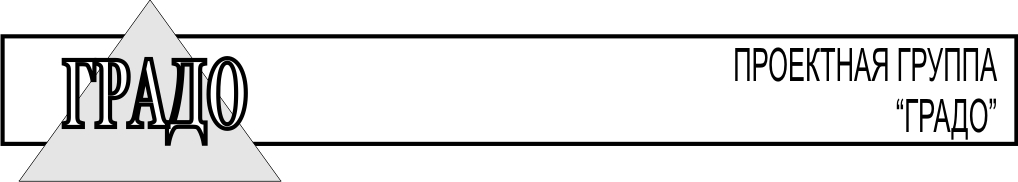 Заказчик: Администрация Ярыгинского сельсовета Пристенского района Курской областиИсполнительПроектная группа «Градо»Среднегодовые: направление ветра, румбыскорость ветра, м/секотносительная влажность, %Запад, Ю-34,577Максимальные значения (по сезонам) скорость ветра, м/сек20-24Количество атмосферных осадков, мм среднегодовоемаксимальное (по сезонам)610203-130Температура, °Ссреднегодоваямаксимальная (по сезонам)6°-8°+40°/-37°№ п/пКатегории / виды использования земельОбщая площадь,га№ п/пКатегории / виды использования земельОбщая площадь,га1Земли населенных пунктов844,12Земли сельскохозяйственного назначения5783,23Земли промышленности, энергетики, транспорта, связи и т.д.185,64Земли ООПТ05Земли лесного фонда5556Земли водного фонда-Итого земель поселенияИтого земель поселения7368№п/пНаименование населенного пунктаОбщая численность, чел.Общая численность, чел.Общая численность, чел.№п/пНаименование населенного пункта1989г.2002г.2010г.1с.Ярыгино2443162382д.Лашинка165159853д.Вихровка1982381864д.2-е Плоское1622421545п.Комсомольский1751611226п.Вихровский150161146ИТОГОИТОГО11941277931№НаименованиеЧисленность населенияЧисленность населенияЧисленность населенияЧисленность населенияЧисленность населенияЧисленность населения№НаименованиеВсеговтрудоспособномвозрастевтрудоспособномвозрастемоложетрудоспособноговозрастамоложетрудоспособноговозрастастаршетрудоспособноговозрастастаршетрудоспособноговозраста№Наименованиечел.чел.%чел.%чел.%1Ярыгинский сельсовет104640839%615,83%57755,17%№НаименованиеЧисленность населенияЧисленность населенияЧисленность населенияЧисленность населенияЧисленность населенияЧисленность населения№НаименованиеВсегомоложетрудоспособноговозрастамоложетрудоспособноговозраставтрудоспособномвозрастевтрудоспособномвозрастестаршетрудоспособноговозрастастаршетрудоспособноговозраста№Наименованиечел.чел.%чел.%чел.%1.Курская область112708116658314,78%67187259,61%28862625,61%2.Пристенский район18700289815,5%1019154,5%561130%3.Ярыгинский сельсовет1046615,83%40839%57755,17%№п/пПоказателиЗначение1Численность населения на момент проектирования, чел10462Среднегодовой естественный прирост населения, %-0,73Среднегодовая миграция, %-14Срок первой очереди, лет55Расчетный срок, лет206Ожидаемая численность населения в 2017 году, чел9607Ожидаемая численность населения в 2032 году, чел.740№п/пПоказателиЗначение1Численность населения на момент проектирования, чел10462Среднегодовой естественный прирост населения, %-0,23Среднегодовая миграция, %-0,24Срок первой очереди, лет55Расчетный срок, лет206Ожидаемая численность населения в 2017 году, чел10357Ожидаемая численность населения в 2032 году, чел.1000№НаименованиеЕдин. изм.Значение1Жилищный фондтыс.м2 общей площади28,42Обеспеченность жилищного фонда инженерным оборудованием% от общего количества жилищного фонда2.1- водопроводом«-»99%2.2-централизованной канализацией«-»0%2.3-сетевым газом«-»92%2.4- централизованным теплоснабжением«-»0%2.5- электроснабжением«-»100%№ п/пНаименование  учреждений обслуживанияЕдин. изм.Норма Норма Расчетная емкость объектовПроектная емкость  существующих сохраняемых объектовПроектная емкость  существующих сохраняемых объектовОтклонение от расчетной емкостиОтклонение от расчетной емкостиОбъекты и объемы нового строительства/реконструкцииОбъекты и объемы нового строительства/реконструкции№ п/пНаименование  учреждений обслуживанияЕдин. изм.значениепримечаниеРасчетная емкость объектовзначение% обеспеченностизначение%I очередьрасчетный срокУчреждения образованияУчреждения образованияУчреждения образованияУчреждения образованияУчреждения образованияУчреждения образованияУчреждения образованияУчреждения образованияУчреждения образованияУчреждения образованияУчреждения образованияУчреждения образования1Дошкольные образовательные учреждениямест32мест на 1 тыс. чел.32-0,032100,0создание  на базе СОШ детсадовской группы по системе «начальная школа – детский сад»-2Общеобразовательные школымест87мест на 1 тыс. чел.871416,17383,9нет потребностинет потребности3Учреждения внешкольного образованиямест10% общего числа школьников9-0,09100в зданиях общеобразовательных школв зданиях общеобразовательных школ Учреждения здравоохранения и социального обеспечения Учреждения здравоохранения и социального обеспечения Учреждения здравоохранения и социального обеспечения Учреждения здравоохранения и социального обеспечения Учреждения здравоохранения и социального обеспечения Учреждения здравоохранения и социального обеспечения Учреждения здравоохранения и социального обеспечения Учреждения здравоохранения и социального обеспечения Учреждения здравоохранения и социального обеспечения Учреждения здравоохранения и социального обеспечения Учреждения здравоохранения и социального обеспечения Учреждения здравоохранения и социального обеспечения1Амбулаторно-поликлинические учрежденияпосещений в смену14,52на 1 тыс. чел.15-0,015100,0нет потребностинет потребности2Фельдшерский или фельдшерско-акушерский пунктобъектпо заданию на проектированиепо заданию на проектирование-1-----3Выдвижной пункт медицинской помощиавтомобиль0,2на 1 тыс. чел.0,2-0,00100,0--4Аптекиобъект0,16на 1 тыс. чел.0,2-0,00,2100нет потребностинет потребности5Специализированные отделения  социально-медицинского обслуживания на дому для граждан   пенсионного возраста и инвалидовмест1 на 30 человек данной категории-20-0,020100организация отделения социального обслуживания -Спортивные сооруженияСпортивные сооруженияСпортивные сооруженияСпортивные сооруженияСпортивные сооруженияСпортивные сооруженияСпортивные сооруженияСпортивные сооруженияСпортивные сооруженияСпортивные сооруженияСпортивные сооруженияСпортивные сооружения1Территория плоскостных спортивных сооружений (на 1 тыс. чел.)га0,7на 1 тыс. чел.0,70,685,70,114,3строительство спортивной площадки в с.Ярыгино-2Спортивные залы       м2 площ. зала 350на 1 тыс. человек350-0,0350,0100,0нет потребностинет потребностиУчреждения культурыУчреждения культурыУчреждения культурыУчреждения культурыУчреждения культурыУчреждения культурыУчреждения культурыУчреждения культурыУчреждения культурыУчреждения культурыУчреждения культурыУчреждения культуры1Клубы сельских поселенийместдо 300при численности населения до 1000 чел.300300200,0----2Сельские массовые библиотекитыс. единиц хранения/мест6-7,5/5-6410250,0(6)-150--3Кинотеатрымест25на 1 тыс. чел.25-0,025100--Предприятия торговли, общественного питания и бытового обслуживанияПредприятия торговли, общественного питания и бытового обслуживанияПредприятия торговли, общественного питания и бытового обслуживанияПредприятия торговли, общественного питания и бытового обслуживанияПредприятия торговли, общественного питания и бытового обслуживанияПредприятия торговли, общественного питания и бытового обслуживанияПредприятия торговли, общественного питания и бытового обслуживанияПредприятия торговли, общественного питания и бытового обслуживанияПредприятия торговли, общественного питания и бытового обслуживанияПредприятия торговли, общественного питания и бытового обслуживанияПредприятия торговли, общественного питания и бытового обслуживанияПредприятия торговли, общественного питания и бытового обслуживания1Магазины         м2  торг.площ. 495на 1 тыс. чел.49517435,2321651 магазин в п.Комсомольский1 магазин в с.Ярыгино2Мелкооптовый рынок, ярмарка     м2  торг.площ. по заданию на проектированиепо заданию на проектирование------3Предприятия бытового обслуживанияраб. мест 7на 1 тыс. чел.7-0,07100-строительство предприятия бытового обслуживания на 10 раб.мест в с.Ярыгино4 Предприятия общественного питанияпос. мест 40на 1 тыс. чел.40-0,040100нет потребностинет потребности5Банно-оздоровительный комплекспомывочное место7на 1 тыс. чел.7-0,07100нет потребностинет потребностиАдминистративно-деловые, коммунальные объектыАдминистративно-деловые, коммунальные объектыАдминистративно-деловые, коммунальные объектыАдминистративно-деловые, коммунальные объектыАдминистративно-деловые, коммунальные объектыАдминистративно-деловые, коммунальные объектыАдминистративно-деловые, коммунальные объектыАдминистративно-деловые, коммунальные объектыАдминистративно-деловые, коммунальные объектыАдминистративно-деловые, коммунальные объектыАдминистративно-деловые, коммунальные объектыАдминистративно-деловые, коммунальные объекты1Административно-управленческое учреждениеобъектпо заданию на проектированиепо заданию на проектирование-1-----2Отделения связиобъект 1 на 0,5-6 тыс.чел.1 на 0,5-6 тыс.чел.1--1100нет потребностинет потребности3Отделение, филиал  банкаопер. место0,50,51--1100нет потребностинет потребности4Пожарное депо      пожарный автомобильПо НПБ 101-95     По НПБ 101-95     -----нет потребностинет потребности№ п/пИдентификационный номерНаименование дорогиКатегорияПокрытиеПротяженность по территории сельсовета, км138 ОП МЗ 38Н-542Пристень - КривцовоIVа/бетон2,2238 ОП МЗ 38Н-547Пристень - Средняя ОльшанкаIVа/бетон5,8338 ОП МЗ 38Н-546Пристень - Пристенное - Большие СетиIVа/бетон4,2438 ОП МЗ 38Н-545Пристень - КолбасовкаIVа/бетон1,7538 ОП МЗ 38Н-549"Пристень - Средняя Ольшанка" - ВихровскийIVа/бетон0,6638 ОП МЗ 38Н-809Подъезд к автомобильной дороге Пристень – Пристенное - Большие Сети на км 7 + 000IVа/бетонн.д.7Местного значенияГоршечное – Ярыгино – ВихровкаIVа/бетон5,28Местного значенияОт «Пристень - Пристенное - Большие Сети» до с.2-е ПлоскоеIVа/бетон0,6Всего дорог с твердым покрытиемВсего дорог с твердым покрытиемВсего дорог с твердым покрытиемхх20,3№ п/пКатегория сельских улиц и дорогОсновное назначениеРасчетная скорость движения, км/чШирина полосы движения, мЧисло полос движенияШирина пешеходной части тротуара, м1Поселковая дорогаСвязь муниципального образования с внешними дорогами общей сети603,52-2Главная улицаСвязь жилых территорий с общественным центром403,52-31,5-2,253Улица в жилой застройке:Улица в жилой застройке:Улица в жилой застройке:Улица в жилой застройке:Улица в жилой застройке:Улица в жилой застройке:3.1основнаяСвязь внутри жилых территорий и с главной улицей по направлениям с интенсивным движением40321,0-1,53.2второстепенная (переулок)Связь между основными жилыми улицами302,75213.3проездСвязь жилых домов, расположенных в глубине квартала, с улицей202,75-3,01-4Хозяйственный проезд, скотопрогонПрогон личного скота и проезд грузового транспорта к приусадебным участкам304,51-№ п/пНаименованиеПротяженность, мКатегория улицыТип покрытияПотребность в ремонте/замене дорожного покрытия, мс.Ярыгинос.Ярыгинос.Ярыгинос.Ярыгинос.Ярыгинос.Ярыгино1ул.Центральная1870300главная ул.жилая ул.а/бетон грунт-3002ул.Заречная100жилая ул.грунт1003ул.Зеленая910жилая ул.грунт9104ул.Мосеевка200жилая ул.грунт2005ул.Садовая2270180жилая ул. жилая ул.а/бетон грунт-180Всего по населенному пунктуВсего по населенному пункту5830хх1690с.2-е Плоскоес.2-е Плоскоес.2-е Плоскоес.2-е Плоскоес.2-е Плоскоес.2-е Плоское1ул.Центральная1040жилая ул.грунт10402ул.Семеновская1230жилая ул.грунт12303ул.Колхозная110930жилая ул. жилая ул.а/бетон грунт-9304ул.Молодежная540жилая ул.грунт5405ул.Каменская650жилая ул.грунт650Всего по населенному пунктуВсего по населенному пункту4500хх4390п.Вихровскийп.Вихровскийп.Вихровскийп.Вихровскийп.Вихровскийп.Вихровский1ул.Ватутина4002090жилая ул. жилая ул.а/бетон грунт-20902Дорога "Пристень - Средняя Ольшанка" - Вихровский890дорогаа/бетон -Всего по населенному пунктуВсего по населенному пункту3380хх2090п.Комсомольскийп.Комсомольскийп.Комсомольскийп.Комсомольскийп.Комсомольскийп.Комсомольский1ул.Центральная1330жилая ул.грунт1330Всего по населенному пунктуВсего по населенному пункту1330хх1330д.Вихровкад.Вихровкад.Вихровкад.Вихровкад.Вихровкад.Вихровка1ул.Зеленая2060280жилая ул. жилая ул.а/бетон грунт-2802ул.Молодежная500500жилая ул. жилая ул.а/бетон грунт-500Всего по населенному пунктуВсего по населенному пункту3340хх780д.Лашинкад.Лашинкад.Лашинкад.Лашинкад.Лашинкад.Лашинка1ул.Лашинка10901150жилая ул. жилая ул.а/бетон грунт-1150Всего по населенному пунктуВсего по населенному пункту2240хх1150ИТОГОИТОГО20620хх11430№ п/пНаименованиеПротяженность, мКатегория улицыТип покрытияс.Ярыгинос.Ярыгинос.Ярыгинос.Ярыгинос.Ярыгино1ул.Центральная300жилая ул.грунт2ул.Заречная100жилая ул.грунт3ул.Зеленая910жилая ул.грунт4ул.Мосеевка200жилая ул.грунт5ул.Садовая180жилая ул.грунтВсего по населенному пунктуВсего по населенному пункту1690ххс.2-е Плоскоес.2-е Плоскоес.2-е Плоскоес.2-е Плоскоес.2-е Плоское1ул.Центральная1040жилая ул.грунт2ул.Семеновская1230жилая ул.грунт3ул.Колхозная930жилая ул.грунт4ул.Молодежная540жилая ул.грунт5ул.Каменская650жилая ул.грунтВсего по населенному пунктуВсего по населенному пункту4390ххп.Вихровскийп.Вихровскийп.Вихровскийп.Вихровскийп.Вихровский1ул.Ватутина2090жилая ул.грунтВсего по населенному пунктуВсего по населенному пункту2090ххп.Комсомольскийп.Комсомольскийп.Комсомольскийп.Комсомольскийп.Комсомольский1ул.Центральная1330жилая ул.грунтВсего по населенному пунктуВсего по населенному пункту1330ххд.Вихровкад.Вихровкад.Вихровкад.Вихровкад.Вихровка1ул.Зеленая280жилая ул.грунт2ул.Молодежная500жилая ул.грунтВсего по населенному пунктуВсего по населенному пункту780ххд.Лашинкад.Лашинкад.Лашинкад.Лашинкад.Лашинка1ул.Лашинка1150жилая ул.грунтВсего по населенному пунктуВсего по населенному пункту1150ххИТОГОИТОГО11430ххНаименование потребителейЧисло жителей, чел.Число жителей, чел.Норма водопотребления, л/сут. чел.Норма водопотребления, л/сут. чел.Суточный расход воды населением, м3/сут.Суточный расход воды населением, м3/сут.Наименование потребителейI очередьрасчетный срокI очередьрасчетный срокI очередьрасчетный срокНаселение1 0351 00075857785Неучтенные расходы включая нужды промышленности (10% общего водопотребления)ХХХХ89Поливка зеленых насаждений1 0351 00050505250ИтогоХХХХ137144№ п/пНаименование показателяЕдиница измеренияI очередьРасчётный срок1Среднесуточный расходм3/сут77 85 2Коэффициент суточной неравномерностих1,2 1,2 3Максимальный суточный расходм3/сут93,0 102,0 4Средний часовой расходм3/час3,9 4,3 5Коэффициент часовой неравномерности х2,64 2,64 6Максимальный часовой расходм3/час10,2 11,2 7Максимальный секундный расходл/сек2,84 3,12 Наименование потребителейЧисло жителей, чел.Число жителей, чел.Норма водоотведения, л/сут.чел.Норма водоотведения, л/сут.чел.Суточный расход, м3/сут.Суточный расход, м3/сут.Наименование потребителейI очередьрасчётный срокI очередьрасчётный срокI очередьрасчётный срокНаселение10351000758577,585,0Неучтённые расходы (5% от хозяйственно-бытовых стоков)ХХХХ3,94,3ИтогоХХХХ81,389,3№ п/пНаименование показателяЕдиница измеренияI очередьРасчётный срок1Среднесуточный расходм3/сут81892Среднечасовой расходм3/час3,43,73Коэффициент часовой неравномерности-2,302,304Максимальный часовой расходм3/час7,88,65Максимальный секундный расходл/сек2,172,38Наименование подстанцииU ном, кВГод ввода в эксплуатациюПроцент износа ПС (по амортизации)Мощность установленных трансформаторов., МВАРежимный день зимнего максимума 2005 год% загрузкиРжава110/ 35/10197271,12 х 6,31,08,2Бытовые отходыЧисло жителей, чел.Число жителей, чел.Удельная норма накопления на 1 человека в годУдельная норма накопления на 1 человека в годУдельная норма накопления на 1 человека в годУдельная норма накопления на 1 человека в годОбщее накопление в годОбщее накопление в годОбщее накопление в годОбщее накопление в годБытовые отходыЧисло жителей, чел.Число жителей, чел.кгкгллI очередьI очередьрасчётный срокрасчётный срокБытовые отходыI очередьрасчётный срокI очередьрасчётный срокI очередьрасчётный сроктм3тм3Общее количество по населенным пунктам с учетом общественных зданий1 0351 000300300150015003111 5533001 500Смет с 1м2 твердых покрытий улиц, площадей и парков5 0005000669930453045ИтогоХХХХХХ3411 5983301 545№ п/пНаименование памятникаМесторасположение памятникаКатегория охраныПамятники регионального значенияПамятники регионального значенияПамятники регионального значенияПамятники регионального значенияПамятники историиПамятники историиПамятники историиПамятники истории1Братская могила воинов Советской Армии, погибших в период Великой Отечественной войны. Захоронено 140 чел., установлено фамилий на 122 чел. Скульптура установлена в 1952 г.с. Вирховка, вблизи здания администрацииР. 3822Братская могила воинов Советской Армии, погибших в период Великой Отечественной войны. Захоронено 726 чел., установлено фамилий на 15 чел. Обелиск установлен в 1951 г.с. Плоское- 2, 200 м восточнее ж./д. Курск - БелгородР. 382Памятники, относящиеся к выявленнымПамятники, относящиеся к выявленнымПамятники, относящиеся к выявленнымПамятники, относящиеся к выявленнымПамятники археологииПамятники археологииПамятники археологииПамятники археологии3791. (13) Вихровский курган0,55 км к ЮЮЗ от п., 0,43 км к ЗСЗ от ж.д. Курск - Белгород, водораздельная возвышенностьВключен в список выявленных объектов Комитетом по культуре Курской области 16.01.1995 г. № 21264790. (14). Вихровка. Курганный могильник3,3 км к В от д.ВихровкаВключен в список выявленных объектов Комитетом по культуре Курской области 16.01.1995 г. № 2125№ п/пВодный объектПротяженность, кмШирина водоохраной зоны, мПримечание1Озера, пруды, ручьидо 00 – 1050от береговой линииЗапрещаетсяДопускаетсяДопускаетсяПодземные источники водоснабженияПодземные источники водоснабженияПодземные источники водоснабженияI пояс ЗСОI пояс ЗСОI пояс ЗСОвсе виды строительства, не имеющие непосредственного отношения к эксплуатации, реконструкции и расширению водопроводных сооружений;размещение жилых и хозяйственно-бытовых зданий;проживание людей;посадка высокоствольных деревьев;применение ядохимикатов и удобрений.ограждение и охрана;озеленение;отвод поверхностного стока за ее пределы;асфальтирование дорожек к сооружениям.ограждение и охрана;озеленение;отвод поверхностного стока за ее пределы;асфальтирование дорожек к сооружениям.II пояс ЗСОII пояс ЗСОII пояс ЗСОзакачка отработанных вод в подземные горизонты, подземное складирование твердых отходов и разработки недр земли;размещения складов ГСМ, ядохимикатов и минеральных удобрений, накопителей промстоков, шламохранилищ и других объектов, обусловливающих опасность химического загрязнения подземных вод;размещение кладбищ, скотомогильников, полей ассенизации, полей фильтрации, навозохранилищ, силосных траншей, животноводческих и птицеводческих предприятий и других объектов, обусловливающих опасность микробного загрязнения подземных вод;применение удобрений и ядохимикатов;рубка леса главного пользования и реконструкции.закачка отработанных вод в подземные горизонты, подземное складирование твердых отходов и разработки недр земли;размещения складов ГСМ, ядохимикатов и минеральных удобрений, накопителей промстоков, шламохранилищ и других объектов, обусловливающих опасность химического загрязнения подземных вод;размещение кладбищ, скотомогильников, полей ассенизации, полей фильтрации, навозохранилищ, силосных траншей, животноводческих и птицеводческих предприятий и других объектов, обусловливающих опасность микробного загрязнения подземных вод;применение удобрений и ядохимикатов;рубка леса главного пользования и реконструкции.тампонирование или восстановление всех старых, бездействующих, дефектных или неправильно эксплуатируемых скважин;бурение новых скважин и новое строительство, имеющее непосредственное отношение к эксплуатации водопроводных сооружений;выполнение мероприятий по санитарному благоустройству территории населенных пунктов и других объектов (оборудование канализацией, устройство водонепроницаемых выгребов, организация отвода поверхностного стока и др.).III пояс ЗСОIII пояс ЗСОIII пояс ЗСОзакачка отработанных вод в подземные горизонты, подземное складирования твердых отходов и разработки недр земли;размещения складов ГСМ, ядохимикатов и минеральных удобрений, накопителей промстоков, шламохранилищ и других объектов, обусловливающих опасность химического загрязнения подземных вод. Размещение таких объектов допускается только при использовании защищенных подземных вод, при условии выполнения специальных мероприятий по защите водоносного горизонта от загрязнения.тампонирование или восстановление всех старых, бездействующих, дефектных или неправильно эксплуатируемых скважин;бурение новых скважин и новое строительство, имеющее непосредственное отношение к эксплуатации водопроводных сооружений.тампонирование или восстановление всех старых, бездействующих, дефектных или неправильно эксплуатируемых скважин;бурение новых скважин и новое строительство, имеющее непосредственное отношение к эксплуатации водопроводных сооружений.Поверхностные источники водоснабженияПоверхностные источники водоснабженияПоверхностные источники водоснабженияI пояс ЗСОI пояс ЗСОI пояс ЗСОвсе виды строительства, не имеющие непосредственного отношения к эксплуатации, реконструкции и расширению водопроводных сооружений;размещение жилых и хозяйственно-бытовых зданий;проживание людей;посадка высокоствольных деревьев;применение ядохимикатов и удобрений;спуск любых сточных вод, в том числе сточных вод водного транспорта, а также купание, стирка белья, водопой скота и другие виды водопользования, оказывающие влияние на качество воды.ограждение и охрана;озеленение;отвод поверхностного стока за ее пределы;асфальтирование дорожек к сооружениям;ограждение акватория буями и другими предупредительными знаками;на судоходных водоемах над водоприемником устанавливаются бакены с освещением.ограждение и охрана;озеленение;отвод поверхностного стока за ее пределы;асфальтирование дорожек к сооружениям;ограждение акватория буями и другими предупредительными знаками;на судоходных водоемах над водоприемником устанавливаются бакены с освещением.II пояс ЗСОII пояс ЗСОII пояс ЗСОотведения сточных вод в зоне водосбора источника водоснабжения, включая его притоки, не отвечающих гигиеническим требованиям к охране поверхностных вод;размещения складов ГСМ, ядохимикатов и минеральных удобрений, накопителей промстоков, шламохранилищ и других объектов, обусловливающих опасность химического загрязнения подземных вод;размещение кладбищ, скотомогильников, полей ассенизации, полей фильтрации, навозохранилищ, силосных траншей, животноводческих и птицеводческих предприятий и других объектов, обусловливающих опасность микробного загрязнения подземных вод;расположения стойбищ и выпаса скота, а также всякое другое использование водоема и земельных участков, лесных угодий в пределах прибрежной полосы шириной не менее 500 м, которое может привести к ухудшению качества или уменьшению количества воды источника водоснабжения;сброс промышленных, сельскохозяйственных, городских и ливневых сточных вод, содержание в которых химических веществ и микроорганизмов превышает установленные санитарными правилами гигиенические нормативы качества воды;рубка леса главного пользования и реконструкции.все работы, в том числе добыча песка, гравия, донноуглубительные, в пределах акватории ЗСО по согласованию с центром государственного санитарно-эпидемиологического надзора;использование химических методов борьбы с эвтрофикацией водоемов при условии применения препаратов, имеющих положительное санитарно - эпидемиологическое заключение;при наличии судоходства - оборудование судов, дебаркадеров и брандвахт устройствами для сбора фановых и подсланевых вод и твердых отходов;при наличии судоходства - оборудование на пристанях сливных станций и приемников для сбора твердых отходов;выполнение мероприятий по санитарному благоустройству территории населенных пунктов и других объектов (оборудование канализацией, устройство водонепроницаемых выгребов, организация отвода поверхностного стока и др.);использование источников водоснабжения для купания, туризма, водного спорта и рыбной ловли в установленных местах при условии соблюдения гигиенических требований к охране поверхностных вод;границы второго пояса ЗСО на пересечении дорог и пешеходных троп обозначаются столбами со специальными знаками.все работы, в том числе добыча песка, гравия, донноуглубительные, в пределах акватории ЗСО по согласованию с центром государственного санитарно-эпидемиологического надзора;использование химических методов борьбы с эвтрофикацией водоемов при условии применения препаратов, имеющих положительное санитарно - эпидемиологическое заключение;при наличии судоходства - оборудование судов, дебаркадеров и брандвахт устройствами для сбора фановых и подсланевых вод и твердых отходов;при наличии судоходства - оборудование на пристанях сливных станций и приемников для сбора твердых отходов;выполнение мероприятий по санитарному благоустройству территории населенных пунктов и других объектов (оборудование канализацией, устройство водонепроницаемых выгребов, организация отвода поверхностного стока и др.);использование источников водоснабжения для купания, туризма, водного спорта и рыбной ловли в установленных местах при условии соблюдения гигиенических требований к охране поверхностных вод;границы второго пояса ЗСО на пересечении дорог и пешеходных троп обозначаются столбами со специальными знаками.III пояс ЗСОIII пояс ЗСОIII пояс ЗСОотведения сточных вод в зоне водосбора источника водоснабжения, включая его притоки, не отвечающих гигиеническим требованиям к охране поверхностных вод;все работы, в том числе добыча песка, гравия, донноуглубительные, в пределах акватории ЗСО по согласованию с центром государственного санитарно-эпидемиологического надзора;использование химических методов борьбы с эвтрофикацией водоемов при условии применения препаратов, имеющих положительное санитарно - эпидемиологическое заключение;при наличии судоходства - оборудование судов, дебаркадеров и брандвахт устройствами для сбора фановых и подсланевых вод и твердых отходов;при наличии судоходства - оборудование на пристанях сливных станций и приемников для сбора твердых отходов.все работы, в том числе добыча песка, гравия, донноуглубительные, в пределах акватории ЗСО по согласованию с центром государственного санитарно-эпидемиологического надзора;использование химических методов борьбы с эвтрофикацией водоемов при условии применения препаратов, имеющих положительное санитарно - эпидемиологическое заключение;при наличии судоходства - оборудование судов, дебаркадеров и брандвахт устройствами для сбора фановых и подсланевых вод и твердых отходов;при наличии судоходства - оборудование на пристанях сливных станций и приемников для сбора твердых отходов.Санитарно-защитные полосыСанитарно-защитные полосыСанитарно-защитные полосыразмещение источников загрязнения почвы и грунтовых вод;прокладка водоводов по территории свалок, полей ассенизации, полей фильтрации, полей орошения, кладбищ, скотомогильников, а также прокладка магистральных водоводов по территории промышленных и сельскохозяйственных предприятий.№ п/пНаименование объектаМестоположениеСтатусКласс опасностиРазмер СЗЗ, м1КФХс.ЯрыгиноСущ.5-450-1002КФХп.ВихровскийСущ.5-450-1003КФХп.КомсомольскийСущ.5-450-1004КФХд.ВихровкаСущ.5-450-1005КФХс.2-е ПлоскоеСущ.5-450-100ОбъектМесто расположенияКоличество, ед.Площадь, гаКласс опасностиСЗЗ, мКладбищасевернее с.Ярыгино11,7550ИтогоИтогох1,7хх№ п/пИдентификационный номерНаименование дорогиКатегорияПокрытиеПридорожная полоса, м138 ОП МЗ 38Н-542Пристень - КривцовоIVа/бетон50238 ОП МЗ 38Н-547Пристень - Средняя ОльшанкаIVа/бетон50338 ОП МЗ 38Н-546Пристень - Пристенное - Большие СетиIVа/бетон50438 ОП МЗ 38Н-545Пристень - КолбасовкаIVа/бетон50538 ОП МЗ 38Н-549"Пристень - Средняя Ольшанка" - ВихровскийIVа/бетон50638 ОП МЗ 38Н-809Подъезд к автомобильной дороге Пристень – Пристенное - Большие Сети на км 7 + 000IVа/бетон507Местного значенияГоршечное – Ярыгино – ВихровкаIVа/бетон508Местного значенияОт «Пристень - Пристенное - Большие Сети» до с.2-е ПлоскоеIVа/бетон509планируемаяАвтодорога в п.Вихровский – 40 м;IVа/бетон5010планируемаяАвтодорога от автодороги местного значения «с.Ярыгино-д.Вихровка» до с.Ярыгино – 150 мIVа/бетон50Напряжение линий электропередач, кВЗСР, мдо 121 - 2010351511020ЗапрещаетсяДопускаетсяразмещение жилой застройки, включая отдельные жилые дома;размещение ландшафтно-рекреационных зон, зон отдыха, территорий курортов, санаториев и домов отдыха;размещение территорий садоводческих товариществ и коттеджной застройки; коллективных или индивидуальных дачных и садово-огородных участков, а также других территорий с нормируемыми показателями качества среды обитания;размещение спортивных сооружений, детских площадок, образовательных и детских учреждений, лечебно-профилактических и оздоровительных учреждений общего пользования.размещение объектов по производству лекарственных веществ, лекарственных средств и (или) лекарственных форм, склады сырья и полупродуктов для фармацевтических предприятий;размещение объектов пищевых отраслей промышленности, оптовые склады продовольственного сырья и пищевых продуктов, комплексы водопроводных сооружений для подготовки и хранения питьевой воды, которые могут повлиять на качество продукции.размещение промышленных объектов или производств в границах СЗЗ существующих объектов пищевой и фармацевтической промышленности (профильных, однотипных);размещение нежилых помещения для дежурного аварийного персонала, помещения для пребывания работающих по вахтовому методу (не более двух недель);размещение зданий управлений, конструкторских бюро, зданий административного назначения, научно-исследовательских лабораторий;размещение поликлиник, спортивно-оздоровительных сооружений закрытого типа;размещение бань, прачечных, объектов торговли и общественного питания, мотелей, гостиницы;размещение гаражей, площадок и сооружений для хранения общественного и индивидуального транспорта, пожарных депо, автозаправочных станций, станций технического обслуживания автомобилей;станции технического обслуживания автомобилей;размещение местных и транзитных коммуникаций, ЛЭП, электроподстанций, нефте- и газопроводов, артезианских скважин для технического водоснабжения, водоохлаждающих сооружений для подготовки технической воды, канализационных насосных станций, сооружений оборотного водоснабжения.№ п/пНаименование мероприятияЕдиница измеренияЗначениеОжидаемые результатыΙ очередь строительстваΙ очередь строительстваΙ очередь строительстваΙ очередь строительстваΙ очередь строительства1индивидуальная застройка с жилыми зданиями на 1 семью, этажностью от 1 до 3 этажейм250улучшение жилищных условий2подготовка документации по планировке территории, а также, документации, необходимой для проведения торгов на право заключения договоров аренды земельных участков для комплексного освоения в целях жилищного строительства, в том числе для организации нового индивидуального жилищного строительства--улучшение жилищных условий3создание на базе существующих школ групп дошкольного образования по системе «школа - детский сад»объект3развитие сферы образования в сельсовете4развитие на базе школы сельсовета кружков и секций внешкольного образованияобъект1развитие сферы образования в сельсовете5строительство спортивной площадки в с.Ярыгинское на ул.Садоваяобъект1улучшение спортивного состояния6строительство магазина в п.Комсомольскийм2100повышение степени комфортности проживания7устройство остановочных, посадочных площадок, автопавильонов на автобусных остановках в населенных пунктах--повышение степени комфортности проживания, снижение количества ДТП8асфальтирование улиц с грунтовым и/или щебеночным покрытиемкм11,43повышение степени комфортности проживания, снижение количества ДТП9реконструкция  твердого покрытия улиц поселениякм9,19повышение степени комфортности проживания, снижение количества ДТП10оборудование улиц сельсовета уличным освещениемкм20,62повышение степени комфортности проживания, снижение количества ДТП11замена поврежденных и установка новых дорожных ограждений, замена поврежденных и установка недостающих дорожных знаков--повышение степени комфортности проживания, снижение количества ДТП12реконструкция мостовых сооружений, расположенных на территории муниципального образования--повышение степени комфортности проживания, снижение количества ДТП13проведение ремонтных работ сетей водоснабжения, с частичной заменой труб на современные полимерныекм24,7повышение надежности инженерной инфраструктуры поселения14Обеспечение производительности водозаборных сооружений не менее 270  м3/сутких-повышение надежности инженерной инфраструктуры поселения14прокладку уличного водопровода на новых территориях жилой и общественно-деловой застройки--развитие инженерной инфраструктуры поселения15строительство резервных емкостей для целей противопожарной безопасности (54 м3) и оборудование противопожарных пирсов на водоемах--совершенствование системы защиты населения от ЧС16обеспечение производительности системы водоотведения не менее 205  м3/сутких-развитие инженерной инфраструктуры поселения17газификация 2 населенных пунктов: д.Вихровка и д.Пашинкан.п.2развитие инженерной инфраструктуры поселения18подключение к системе газоснабжения запланированных на 1 очередь строительства объектов жилой и общественно-деловой застройки--развитие инженерной инфраструктуры поселения19замена ветхих участков линий электропередач, модернизация объектов системы электроснабжения--повышение надежности инженерной инфраструктуры поселения20проведение мероприятий по охране и реставрации объектов культурного наследия находящихся на территории Ярыгинского сельсовета--сохранение объектов культурного наследия21разработка схемы санитарной очистки территории в индивидуальной жилой застройке с применением мусорных баков--повышение уровня санитарной безопасности в сельсовете22организация контейнерных площадок для сбора бытовых отходов на территории, планируемой к застройке жилыми домами и общественно-деловыми объектамишт.9повышение уровня санитарной безопасности в сельсовете23формирование озелененных санитарно-защитных зон вокруг территорий кладбищ--повышение уровня санитарной безопасности в сельсовете24выявление и ликвидация несанкционированных свалок, и рекультивация загрязненных земель--сохранение окружающей среды и повышение уровня экологической безопасности25предусмотрен вынос в натуру границ водоохранных зон и прибрежных защитных полос с установкой специальных знаков--сохранение окружающей среды и повышение уровня экологической безопасности26контроль за соблюдением водопользователями регламентов использования территорий водоохранных зон и прибрежных защитных полос водных объектов--сохранение окружающей среды и повышение уровня экологической безопасности27организация зон охраны источников питьевого водоснабжения для вновь создаваемых, реконструируемых и существующих объектов системы водоснабжения--сохранение окружающей среды и повышение уровня экологической безопасности28контроль за соблюдением регламентов использования зон санитарной охраны источников питьевого водоснабжения--сохранение окружающей среды и повышение уровня экологической безопасности29организация санитарно-защитных зон, зон санитарного разрыва и охранных зон для вновь создаваемых, реконструируемых и существующих объектов капитального строительства с различными нормативами воздействия на окружающую среду--сохранение окружающей среды и повышение уровня экологической безопасности30инвентаризация земель выделенных под промышленное использование с целью составления реестра инвестиционных площадок;--развитие экономики сельсовета31выделение в качестве инвестиционных площадок для развития малого и среднего предпринимательства не действующих, фактически заброшенных промышленных площадок;--развитие экономики сельсовета32формирование зон для размещения объектов малого предпринимательства (объекты торговли, досуга, общественного питания и т.д.)--развитие экономики сельсоветаРасчетный срокРасчетный срокРасчетный срокРасчетный срокРасчетный срок1индивидуальная застройка с жилыми зданиями на 1 семью, этажностью от 1 до 3 этажейм21500улучшение жилищных условий2подготовка документации по планировке территории, а также, документации, необходимой для проведения торгов на право заключения договоров аренды земельных участков для комплексного освоения в целях жилищного строительства, в том числе для организации нового индивидуального жилищного строительства--улучшение жилищных условий3строительство предприятия бытового обслуживания в с.Ярыгино на ул.Центральнаяраб.мест10развитие тогово-бытового обслуживания населения4строительство магазина в с.Ярыгино по ул. Садовая около планируемой жилой застройким2100развитие тогово-бытового обслуживания населения5прокладка новых улицкм2,66повышение комфортности проживания, обеспечение постоянного транспортного сообщения, снижение количества ДТП6прокладка новых дорог местного значениякм0,19повышение комфортности проживания, обеспечение постоянного транспортного сообщения, снижение количества ДТП7Оборудование новых улиц сельсовета уличным освещениемкм2,66повышение комфортности проживания, обеспечение постоянного транспортного сообщения, снижение количества ДТП8замена поврежденных и установка новых дорожных ограждений, замена поврежденных и установка недостающих дорожных знаков--повышение комфортности проживания, обеспечение постоянного транспортного сообщения, снижение количества ДТП9подключение к газоснабжения запланированных на расчетный срок объектов жилой и общественно-деловой застройки--повышение степени комфортности проживания№ п/пПоказателиЕдиница измеренияСовременное состояние на 01.01.2012 г.Расчетный срокIТерриторияТерриторияТерриторияТерритория1.Общая площадь земель сельского поселения в установленных границахга1.Общая площадь земель сельского поселения в установленных границахкм2/чел.1.1.Зона градостроительного использованияга1.1.1Жилые зоныга1.1.1Жилые зоны%1.1.2Общественно-деловая зонага1.1.2Общественно-деловая зона%1.1.3Зона инженерной и транспортной инфраструктурыга1.1.3Зона инженерной и транспортной инфраструктуры%1.1.4Зона сельскохозяйственного использованияга1.1.4Зона сельскохозяйственного использования%1.1.5Зона рекреационного назначенияга1.1.5Зона рекреационного назначения%1.1.6Зона специального назначенияга1.1.6Зона специального назначения%1.1.7Зона иного назначения (территория общего пользования)га1.1.7Зона иного назначения (территория общего пользования)%1.2Зона производственного использованияга1.2Зона производственного использования%1.3Зона сельскохозяйственного использованияга1.3Зона сельскохозяйственного использования%1.4Зона инженерной и транспортной инфраструктурыга1.4Зона инженерной и транспортной инфраструктурыга1.4Зона инженерной и транспортной инфраструктуры%1.5Зона рекреационного назначенияга1.5Зона рекреационного назначения%1.6Зона специального назначенияга1.6Зона специального назначения%2НаселениеНаселениеНаселениеНаселение2.1общая численность постоянного населениячел.2.1общая численность постоянного населения% роста от существующей численности постоянного населения2.1общая численность постоянного населения% роста от существующей численности постоянного населения2.2Возрастная структура населения:чел./%2.2население младше трудоспособного возрастачел./%2.2население в трудоспособном возрасте (мужчины 16-59 лет, женщины 16-54 лет)чел./%2.2население старше трудоспособного возрастачел./%2.3Плотность населениячел на га3Жилищный фондЖилищный фондЖилищный фондЖилищный фонд3.1общий объем жилищного фондаобщ S, м23.1общий объем жилищного фондакол-во домовв том числе3.1.1малоэтажная застройкатыс.м2 общей площади квартир3.1.1малоэтажная застройкакол-во домов3.1.1малоэтажная застройка% к общему объему жилищного фонда3.2общий объем нового жилищного строительстватыс.м2 общей площади квартир3.2общий объем нового жилищного строительствакол-во домов3.2общий объем нового жилищного строительства% к общему объему жилищного фондав том числе3.2.1малоэтажная индивидуальная жилая застройкаобщ. S, м23.2.1малоэтажная индивидуальная жилая застройкакол-во домов3.2.1малоэтажная индивидуальная жилая застройка% от общего объема нового жилищного строительства3.3общий объем убыли жилищного фондаобщ. S, м23.3общий объем убыли жилищного фондакол-во домов3.3общий объем убыли жилищного фонда% к общему объему жилищного фонда3.4существующий сохраняемый жилищный фондобщ. S, м23.4существующий сохраняемый жилищный фондкол-во домов3.4существующий сохраняемый жилищный фонд% от общего объема сущ. жилищного фонда3.5Средняя обеспеченность населения общей площадью квартирм2/чел.4Объекты социального и культурно-бытового обслуживания населенияОбъекты социального и культурно-бытового обслуживания населенияОбъекты социального и культурно-бытового обслуживания населенияОбъекты социального и культурно-бытового обслуживания населения4.1объекты учебно-образовательного назначениямест4.2объекты здравоохраненияобъект4.3объекты социального обеспеченияобъект4.3объекты социального обеспеченияобъект4.4спортивные и физкультурно-оздоровительные объектыобъект4.5объекты культурно-досугового назначенияобъект4.6объекты торгового назначенияторговая площадь, м24.7объекты общественного питаниямест4.8организации и учреждения управленияобъект4.9учреждения жилищно-коммунального хозяйстваобъект4.10объекты бытового обслуживаниярабочих мест4.11объекты связиобъект4.12объекты специального назначенияга5Транспортная инфраструктураТранспортная инфраструктураТранспортная инфраструктураТранспортная инфраструктура5.1Протяженность линий общественного пассажирского транспортакм5.2Протяженность основных улиц и проездов:кмв том числе:5.2.1главных улицкм5.2.2улицы в жилой застройкекм5.2.3проездовкм5.3из общей протяженности улиц и дорог улицы и дороги, не удовлетворяющие пропускной способности%5.3из общей протяженности улиц и дорог улицы и дороги, не удовлетворяющие пропускной способности%5.4количество транспортных развязок в разных уровняхединиц6Инженерная инфраструктура и благоустройство территорииИнженерная инфраструктура и благоустройство территорииИнженерная инфраструктура и благоустройство территорииИнженерная инфраструктура и благоустройство территории6.1ВодоснабжениеВодоснабжениеВодоснабжениеВодоснабжение6.1.1Водопотребление - всеготыс.м3/сут.6.1.2Среднесуточное водопотребление на 1 человекал/сут на чел.6.1.3Протяженность сетейкм6.2КанализацияКанализацияКанализацияКанализация6.2.1Общее поступление сточных вод - всеготыс.м3/сутки6.2.2протяженность сетейкм6.3ЭлектроснабжениеЭлектроснабжениеЭлектроснабжениеЭлектроснабжение6.3.1Потребность в электроэнергии - всегомлн.кВт*ч/год6.3.2Потребление электроэнергии на 1 чел. в годкВт*ч6.3.3Протяженность сетейкм6.4ТеплоснабжениеТеплоснабжениеТеплоснабжениеТеплоснабжение6.4.1Потребление тепла всегоГкал/год6.4.2Производительность централизованных источников теплоснабженияГкал/час6.4.3Протяженность сетей в двух трубном исчислениикм6.5ГазоснабжениеГазоснабжениеГазоснабжениеГазоснабжение6.5.1удельный вес газа в топливном балансе поселения (степень газификации)%6.5.2Протяженность сетейкм6.6СвязьСвязьСвязьСвязь6.6.1Охват населения телевизионным вещанием% от населения6.6.2Обеспеченность населения телефонной сетью общего пользованияномеров6.6.3Протяженность сетейкм